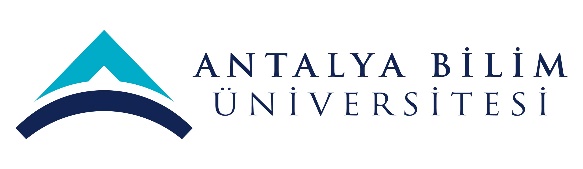 ECTS Course Description FormECTS Course Description FormECTS Course Description FormECTS Course Description FormECTS Course Description FormECTS Course Description FormECTS Course Description FormECTS Course Description FormECTS Course Description FormECTS Course Description FormECTS Course Description FormECTS Course Description FormECTS Course Description FormECTS Course Description FormECTS Course Description FormECTS Course Description FormECTS Course Description FormECTS Course Description FormPART I ( Senate Approval)PART I ( Senate Approval)PART I ( Senate Approval)PART I ( Senate Approval)PART I ( Senate Approval)PART I ( Senate Approval)PART I ( Senate Approval)PART I ( Senate Approval)PART I ( Senate Approval)PART I ( Senate Approval)PART I ( Senate Approval)PART I ( Senate Approval)PART I ( Senate Approval)PART I ( Senate Approval)PART I ( Senate Approval)PART I ( Senate Approval)PART I ( Senate Approval)PART I ( Senate Approval)PART I ( Senate Approval)PART I ( Senate Approval)PART I ( Senate Approval)PART I ( Senate Approval)PART I ( Senate Approval)Offering School  Antalya Bilim UniversityAntalya Bilim UniversityAntalya Bilim UniversityAntalya Bilim UniversityAntalya Bilim UniversityAntalya Bilim UniversityAntalya Bilim UniversityAntalya Bilim UniversityAntalya Bilim UniversityAntalya Bilim UniversityAntalya Bilim UniversityAntalya Bilim UniversityAntalya Bilim UniversityAntalya Bilim UniversityAntalya Bilim UniversityAntalya Bilim UniversityAntalya Bilim UniversityAntalya Bilim UniversityAntalya Bilim UniversityAntalya Bilim UniversityAntalya Bilim UniversityAntalya Bilim UniversityOffering DepartmentDepartment of Political Science and International RelationsDepartment of Political Science and International RelationsDepartment of Political Science and International RelationsDepartment of Political Science and International RelationsDepartment of Political Science and International RelationsDepartment of Political Science and International RelationsDepartment of Political Science and International RelationsDepartment of Political Science and International RelationsDepartment of Political Science and International RelationsDepartment of Political Science and International RelationsDepartment of Political Science and International RelationsDepartment of Political Science and International RelationsDepartment of Political Science and International RelationsDepartment of Political Science and International RelationsDepartment of Political Science and International RelationsDepartment of Political Science and International RelationsDepartment of Political Science and International RelationsDepartment of Political Science and International RelationsDepartment of Political Science and International RelationsDepartment of Political Science and International RelationsDepartment of Political Science and International RelationsDepartment of Political Science and International RelationsProgram(s) Offered toBA Political Science and International RelationsBA Political Science and International RelationsBA Political Science and International RelationsBA Political Science and International RelationsBA Political Science and International RelationsBA Political Science and International RelationsBA Political Science and International RelationsBA Political Science and International RelationsBA Political Science and International RelationsBA Political Science and International RelationsBA Political Science and International RelationsBA Political Science and International RelationsBA Political Science and International RelationsCompulsoryCompulsoryCompulsoryCompulsoryCompulsoryCompulsoryCompulsoryCompulsoryCompulsoryProgram(s) Offered toProgram(s) Offered toCourse Code POLS 333POLS 333POLS 333POLS 333POLS 333POLS 333POLS 333POLS 333POLS 333POLS 333POLS 333POLS 333POLS 333POLS 333POLS 333POLS 333POLS 333POLS 333POLS 333POLS 333POLS 333POLS 333Course NameInternational LawInternational LawInternational LawInternational LawInternational LawInternational LawInternational LawInternational LawInternational LawInternational LawInternational LawInternational LawInternational LawInternational LawInternational LawInternational LawInternational LawInternational LawInternational LawInternational LawInternational LawInternational LawLanguage of InstructionEnglishEnglishEnglishEnglishEnglishEnglishEnglishEnglishEnglishEnglishEnglishEnglishEnglishEnglishEnglishEnglishEnglishEnglishEnglishEnglishEnglishEnglishType of CourseLectureLectureLectureLectureLectureLectureLectureLectureLectureLectureLectureLectureLectureLectureLectureLectureLectureLectureLectureLectureLectureLectureLevel of CourseUndergraduateUndergraduateUndergraduateUndergraduateUndergraduateUndergraduateUndergraduateUndergraduateUndergraduateUndergraduateUndergraduateUndergraduateUndergraduateUndergraduateUndergraduateUndergraduateUndergraduateUndergraduateUndergraduateUndergraduateUndergraduateUndergraduateHours per WeekLecture: 3Lecture: 3Lecture: 3Lecture: 3Lecture: 3Laboratory:Laboratory:Laboratory:Laboratory:Recitation: Recitation: Practical:  Practical:  Practical:  Practical:  Studio: Studio: Studio: Other: Other: Other: Other: ECTS Credit5555555555555555555555Grading ModeLetter GradeLetter GradeLetter GradeLetter GradeLetter GradeLetter GradeLetter GradeLetter GradeLetter GradeLetter GradeLetter GradeLetter GradeLetter GradeLetter GradeLetter GradeLetter GradeLetter GradeLetter GradeLetter GradeLetter GradeLetter GradeLetter GradePre-requisitesNone None None None None None None None None None None None None None None None None None None None None None Co-requisitesNone None None None None None None None None None None None None None None None None None None None None None Registration RestrictionStudents must complete the courses of their first two undergraduate years.Students must complete the courses of their first two undergraduate years.Students must complete the courses of their first two undergraduate years.Students must complete the courses of their first two undergraduate years.Students must complete the courses of their first two undergraduate years.Students must complete the courses of their first two undergraduate years.Students must complete the courses of their first two undergraduate years.Students must complete the courses of their first two undergraduate years.Students must complete the courses of their first two undergraduate years.Students must complete the courses of their first two undergraduate years.Students must complete the courses of their first two undergraduate years.Students must complete the courses of their first two undergraduate years.Students must complete the courses of their first two undergraduate years.Students must complete the courses of their first two undergraduate years.Students must complete the courses of their first two undergraduate years.Students must complete the courses of their first two undergraduate years.Students must complete the courses of their first two undergraduate years.Students must complete the courses of their first two undergraduate years.Students must complete the courses of their first two undergraduate years.Students must complete the courses of their first two undergraduate years.Students must complete the courses of their first two undergraduate years.Students must complete the courses of their first two undergraduate years.Educational ObjectiveThe major educational objective of this course is to provide the students a substantive knowledge on the foundations, nature and effects of public international law. The course aims to introduce students to the law making process, developments and significant cases in contemporary international law.The major educational objective of this course is to provide the students a substantive knowledge on the foundations, nature and effects of public international law. The course aims to introduce students to the law making process, developments and significant cases in contemporary international law.The major educational objective of this course is to provide the students a substantive knowledge on the foundations, nature and effects of public international law. The course aims to introduce students to the law making process, developments and significant cases in contemporary international law.The major educational objective of this course is to provide the students a substantive knowledge on the foundations, nature and effects of public international law. The course aims to introduce students to the law making process, developments and significant cases in contemporary international law.The major educational objective of this course is to provide the students a substantive knowledge on the foundations, nature and effects of public international law. The course aims to introduce students to the law making process, developments and significant cases in contemporary international law.The major educational objective of this course is to provide the students a substantive knowledge on the foundations, nature and effects of public international law. The course aims to introduce students to the law making process, developments and significant cases in contemporary international law.The major educational objective of this course is to provide the students a substantive knowledge on the foundations, nature and effects of public international law. The course aims to introduce students to the law making process, developments and significant cases in contemporary international law.The major educational objective of this course is to provide the students a substantive knowledge on the foundations, nature and effects of public international law. The course aims to introduce students to the law making process, developments and significant cases in contemporary international law.The major educational objective of this course is to provide the students a substantive knowledge on the foundations, nature and effects of public international law. The course aims to introduce students to the law making process, developments and significant cases in contemporary international law.The major educational objective of this course is to provide the students a substantive knowledge on the foundations, nature and effects of public international law. The course aims to introduce students to the law making process, developments and significant cases in contemporary international law.The major educational objective of this course is to provide the students a substantive knowledge on the foundations, nature and effects of public international law. The course aims to introduce students to the law making process, developments and significant cases in contemporary international law.The major educational objective of this course is to provide the students a substantive knowledge on the foundations, nature and effects of public international law. The course aims to introduce students to the law making process, developments and significant cases in contemporary international law.The major educational objective of this course is to provide the students a substantive knowledge on the foundations, nature and effects of public international law. The course aims to introduce students to the law making process, developments and significant cases in contemporary international law.The major educational objective of this course is to provide the students a substantive knowledge on the foundations, nature and effects of public international law. The course aims to introduce students to the law making process, developments and significant cases in contemporary international law.The major educational objective of this course is to provide the students a substantive knowledge on the foundations, nature and effects of public international law. The course aims to introduce students to the law making process, developments and significant cases in contemporary international law.The major educational objective of this course is to provide the students a substantive knowledge on the foundations, nature and effects of public international law. The course aims to introduce students to the law making process, developments and significant cases in contemporary international law.The major educational objective of this course is to provide the students a substantive knowledge on the foundations, nature and effects of public international law. The course aims to introduce students to the law making process, developments and significant cases in contemporary international law.The major educational objective of this course is to provide the students a substantive knowledge on the foundations, nature and effects of public international law. The course aims to introduce students to the law making process, developments and significant cases in contemporary international law.The major educational objective of this course is to provide the students a substantive knowledge on the foundations, nature and effects of public international law. The course aims to introduce students to the law making process, developments and significant cases in contemporary international law.The major educational objective of this course is to provide the students a substantive knowledge on the foundations, nature and effects of public international law. The course aims to introduce students to the law making process, developments and significant cases in contemporary international law.The major educational objective of this course is to provide the students a substantive knowledge on the foundations, nature and effects of public international law. The course aims to introduce students to the law making process, developments and significant cases in contemporary international law.The major educational objective of this course is to provide the students a substantive knowledge on the foundations, nature and effects of public international law. The course aims to introduce students to the law making process, developments and significant cases in contemporary international law.Course DescriptionThe course provides students with a solid introduction to International Law (IL) as a field of study. In lecture hours, the course will focus on historical development and sources of international law, subjects of international law, and relations between these subjects as well as different legal orders. The lecture sessions include specific topics such as sovereignty and statehood; state responsibility, jurisdiction, immunities; non-states and other international entities; law-making through treaties and other means; international adjudication; the use of force; the mechanisms for the protection of human rights. At the end of each week’s lecturing, there will be a discussion session to improve the students’ communication and analysis skills. Through expressing their understandings, thoughts and conclusions about IL both verbally in debates and in well-written scholarly essays in the exams, the students will become familiar with current debates in International Law, theoretical IL-perspectives, and their relevancy to real world matters.The course provides students with a solid introduction to International Law (IL) as a field of study. In lecture hours, the course will focus on historical development and sources of international law, subjects of international law, and relations between these subjects as well as different legal orders. The lecture sessions include specific topics such as sovereignty and statehood; state responsibility, jurisdiction, immunities; non-states and other international entities; law-making through treaties and other means; international adjudication; the use of force; the mechanisms for the protection of human rights. At the end of each week’s lecturing, there will be a discussion session to improve the students’ communication and analysis skills. Through expressing their understandings, thoughts and conclusions about IL both verbally in debates and in well-written scholarly essays in the exams, the students will become familiar with current debates in International Law, theoretical IL-perspectives, and their relevancy to real world matters.The course provides students with a solid introduction to International Law (IL) as a field of study. In lecture hours, the course will focus on historical development and sources of international law, subjects of international law, and relations between these subjects as well as different legal orders. The lecture sessions include specific topics such as sovereignty and statehood; state responsibility, jurisdiction, immunities; non-states and other international entities; law-making through treaties and other means; international adjudication; the use of force; the mechanisms for the protection of human rights. At the end of each week’s lecturing, there will be a discussion session to improve the students’ communication and analysis skills. Through expressing their understandings, thoughts and conclusions about IL both verbally in debates and in well-written scholarly essays in the exams, the students will become familiar with current debates in International Law, theoretical IL-perspectives, and their relevancy to real world matters.The course provides students with a solid introduction to International Law (IL) as a field of study. In lecture hours, the course will focus on historical development and sources of international law, subjects of international law, and relations between these subjects as well as different legal orders. The lecture sessions include specific topics such as sovereignty and statehood; state responsibility, jurisdiction, immunities; non-states and other international entities; law-making through treaties and other means; international adjudication; the use of force; the mechanisms for the protection of human rights. At the end of each week’s lecturing, there will be a discussion session to improve the students’ communication and analysis skills. Through expressing their understandings, thoughts and conclusions about IL both verbally in debates and in well-written scholarly essays in the exams, the students will become familiar with current debates in International Law, theoretical IL-perspectives, and their relevancy to real world matters.The course provides students with a solid introduction to International Law (IL) as a field of study. In lecture hours, the course will focus on historical development and sources of international law, subjects of international law, and relations between these subjects as well as different legal orders. The lecture sessions include specific topics such as sovereignty and statehood; state responsibility, jurisdiction, immunities; non-states and other international entities; law-making through treaties and other means; international adjudication; the use of force; the mechanisms for the protection of human rights. At the end of each week’s lecturing, there will be a discussion session to improve the students’ communication and analysis skills. Through expressing their understandings, thoughts and conclusions about IL both verbally in debates and in well-written scholarly essays in the exams, the students will become familiar with current debates in International Law, theoretical IL-perspectives, and their relevancy to real world matters.The course provides students with a solid introduction to International Law (IL) as a field of study. In lecture hours, the course will focus on historical development and sources of international law, subjects of international law, and relations between these subjects as well as different legal orders. The lecture sessions include specific topics such as sovereignty and statehood; state responsibility, jurisdiction, immunities; non-states and other international entities; law-making through treaties and other means; international adjudication; the use of force; the mechanisms for the protection of human rights. At the end of each week’s lecturing, there will be a discussion session to improve the students’ communication and analysis skills. Through expressing their understandings, thoughts and conclusions about IL both verbally in debates and in well-written scholarly essays in the exams, the students will become familiar with current debates in International Law, theoretical IL-perspectives, and their relevancy to real world matters.The course provides students with a solid introduction to International Law (IL) as a field of study. In lecture hours, the course will focus on historical development and sources of international law, subjects of international law, and relations between these subjects as well as different legal orders. The lecture sessions include specific topics such as sovereignty and statehood; state responsibility, jurisdiction, immunities; non-states and other international entities; law-making through treaties and other means; international adjudication; the use of force; the mechanisms for the protection of human rights. At the end of each week’s lecturing, there will be a discussion session to improve the students’ communication and analysis skills. Through expressing their understandings, thoughts and conclusions about IL both verbally in debates and in well-written scholarly essays in the exams, the students will become familiar with current debates in International Law, theoretical IL-perspectives, and their relevancy to real world matters.The course provides students with a solid introduction to International Law (IL) as a field of study. In lecture hours, the course will focus on historical development and sources of international law, subjects of international law, and relations between these subjects as well as different legal orders. The lecture sessions include specific topics such as sovereignty and statehood; state responsibility, jurisdiction, immunities; non-states and other international entities; law-making through treaties and other means; international adjudication; the use of force; the mechanisms for the protection of human rights. At the end of each week’s lecturing, there will be a discussion session to improve the students’ communication and analysis skills. Through expressing their understandings, thoughts and conclusions about IL both verbally in debates and in well-written scholarly essays in the exams, the students will become familiar with current debates in International Law, theoretical IL-perspectives, and their relevancy to real world matters.The course provides students with a solid introduction to International Law (IL) as a field of study. In lecture hours, the course will focus on historical development and sources of international law, subjects of international law, and relations between these subjects as well as different legal orders. The lecture sessions include specific topics such as sovereignty and statehood; state responsibility, jurisdiction, immunities; non-states and other international entities; law-making through treaties and other means; international adjudication; the use of force; the mechanisms for the protection of human rights. At the end of each week’s lecturing, there will be a discussion session to improve the students’ communication and analysis skills. Through expressing their understandings, thoughts and conclusions about IL both verbally in debates and in well-written scholarly essays in the exams, the students will become familiar with current debates in International Law, theoretical IL-perspectives, and their relevancy to real world matters.The course provides students with a solid introduction to International Law (IL) as a field of study. In lecture hours, the course will focus on historical development and sources of international law, subjects of international law, and relations between these subjects as well as different legal orders. The lecture sessions include specific topics such as sovereignty and statehood; state responsibility, jurisdiction, immunities; non-states and other international entities; law-making through treaties and other means; international adjudication; the use of force; the mechanisms for the protection of human rights. At the end of each week’s lecturing, there will be a discussion session to improve the students’ communication and analysis skills. Through expressing their understandings, thoughts and conclusions about IL both verbally in debates and in well-written scholarly essays in the exams, the students will become familiar with current debates in International Law, theoretical IL-perspectives, and their relevancy to real world matters.The course provides students with a solid introduction to International Law (IL) as a field of study. In lecture hours, the course will focus on historical development and sources of international law, subjects of international law, and relations between these subjects as well as different legal orders. The lecture sessions include specific topics such as sovereignty and statehood; state responsibility, jurisdiction, immunities; non-states and other international entities; law-making through treaties and other means; international adjudication; the use of force; the mechanisms for the protection of human rights. At the end of each week’s lecturing, there will be a discussion session to improve the students’ communication and analysis skills. Through expressing their understandings, thoughts and conclusions about IL both verbally in debates and in well-written scholarly essays in the exams, the students will become familiar with current debates in International Law, theoretical IL-perspectives, and their relevancy to real world matters.The course provides students with a solid introduction to International Law (IL) as a field of study. In lecture hours, the course will focus on historical development and sources of international law, subjects of international law, and relations between these subjects as well as different legal orders. The lecture sessions include specific topics such as sovereignty and statehood; state responsibility, jurisdiction, immunities; non-states and other international entities; law-making through treaties and other means; international adjudication; the use of force; the mechanisms for the protection of human rights. At the end of each week’s lecturing, there will be a discussion session to improve the students’ communication and analysis skills. Through expressing their understandings, thoughts and conclusions about IL both verbally in debates and in well-written scholarly essays in the exams, the students will become familiar with current debates in International Law, theoretical IL-perspectives, and their relevancy to real world matters.The course provides students with a solid introduction to International Law (IL) as a field of study. In lecture hours, the course will focus on historical development and sources of international law, subjects of international law, and relations between these subjects as well as different legal orders. The lecture sessions include specific topics such as sovereignty and statehood; state responsibility, jurisdiction, immunities; non-states and other international entities; law-making through treaties and other means; international adjudication; the use of force; the mechanisms for the protection of human rights. At the end of each week’s lecturing, there will be a discussion session to improve the students’ communication and analysis skills. Through expressing their understandings, thoughts and conclusions about IL both verbally in debates and in well-written scholarly essays in the exams, the students will become familiar with current debates in International Law, theoretical IL-perspectives, and their relevancy to real world matters.The course provides students with a solid introduction to International Law (IL) as a field of study. In lecture hours, the course will focus on historical development and sources of international law, subjects of international law, and relations between these subjects as well as different legal orders. The lecture sessions include specific topics such as sovereignty and statehood; state responsibility, jurisdiction, immunities; non-states and other international entities; law-making through treaties and other means; international adjudication; the use of force; the mechanisms for the protection of human rights. At the end of each week’s lecturing, there will be a discussion session to improve the students’ communication and analysis skills. Through expressing their understandings, thoughts and conclusions about IL both verbally in debates and in well-written scholarly essays in the exams, the students will become familiar with current debates in International Law, theoretical IL-perspectives, and their relevancy to real world matters.The course provides students with a solid introduction to International Law (IL) as a field of study. In lecture hours, the course will focus on historical development and sources of international law, subjects of international law, and relations between these subjects as well as different legal orders. The lecture sessions include specific topics such as sovereignty and statehood; state responsibility, jurisdiction, immunities; non-states and other international entities; law-making through treaties and other means; international adjudication; the use of force; the mechanisms for the protection of human rights. At the end of each week’s lecturing, there will be a discussion session to improve the students’ communication and analysis skills. Through expressing their understandings, thoughts and conclusions about IL both verbally in debates and in well-written scholarly essays in the exams, the students will become familiar with current debates in International Law, theoretical IL-perspectives, and their relevancy to real world matters.The course provides students with a solid introduction to International Law (IL) as a field of study. In lecture hours, the course will focus on historical development and sources of international law, subjects of international law, and relations between these subjects as well as different legal orders. The lecture sessions include specific topics such as sovereignty and statehood; state responsibility, jurisdiction, immunities; non-states and other international entities; law-making through treaties and other means; international adjudication; the use of force; the mechanisms for the protection of human rights. At the end of each week’s lecturing, there will be a discussion session to improve the students’ communication and analysis skills. Through expressing their understandings, thoughts and conclusions about IL both verbally in debates and in well-written scholarly essays in the exams, the students will become familiar with current debates in International Law, theoretical IL-perspectives, and their relevancy to real world matters.The course provides students with a solid introduction to International Law (IL) as a field of study. In lecture hours, the course will focus on historical development and sources of international law, subjects of international law, and relations between these subjects as well as different legal orders. The lecture sessions include specific topics such as sovereignty and statehood; state responsibility, jurisdiction, immunities; non-states and other international entities; law-making through treaties and other means; international adjudication; the use of force; the mechanisms for the protection of human rights. At the end of each week’s lecturing, there will be a discussion session to improve the students’ communication and analysis skills. Through expressing their understandings, thoughts and conclusions about IL both verbally in debates and in well-written scholarly essays in the exams, the students will become familiar with current debates in International Law, theoretical IL-perspectives, and their relevancy to real world matters.The course provides students with a solid introduction to International Law (IL) as a field of study. In lecture hours, the course will focus on historical development and sources of international law, subjects of international law, and relations between these subjects as well as different legal orders. The lecture sessions include specific topics such as sovereignty and statehood; state responsibility, jurisdiction, immunities; non-states and other international entities; law-making through treaties and other means; international adjudication; the use of force; the mechanisms for the protection of human rights. At the end of each week’s lecturing, there will be a discussion session to improve the students’ communication and analysis skills. Through expressing their understandings, thoughts and conclusions about IL both verbally in debates and in well-written scholarly essays in the exams, the students will become familiar with current debates in International Law, theoretical IL-perspectives, and their relevancy to real world matters.The course provides students with a solid introduction to International Law (IL) as a field of study. In lecture hours, the course will focus on historical development and sources of international law, subjects of international law, and relations between these subjects as well as different legal orders. The lecture sessions include specific topics such as sovereignty and statehood; state responsibility, jurisdiction, immunities; non-states and other international entities; law-making through treaties and other means; international adjudication; the use of force; the mechanisms for the protection of human rights. At the end of each week’s lecturing, there will be a discussion session to improve the students’ communication and analysis skills. Through expressing their understandings, thoughts and conclusions about IL both verbally in debates and in well-written scholarly essays in the exams, the students will become familiar with current debates in International Law, theoretical IL-perspectives, and their relevancy to real world matters.The course provides students with a solid introduction to International Law (IL) as a field of study. In lecture hours, the course will focus on historical development and sources of international law, subjects of international law, and relations between these subjects as well as different legal orders. The lecture sessions include specific topics such as sovereignty and statehood; state responsibility, jurisdiction, immunities; non-states and other international entities; law-making through treaties and other means; international adjudication; the use of force; the mechanisms for the protection of human rights. At the end of each week’s lecturing, there will be a discussion session to improve the students’ communication and analysis skills. Through expressing their understandings, thoughts and conclusions about IL both verbally in debates and in well-written scholarly essays in the exams, the students will become familiar with current debates in International Law, theoretical IL-perspectives, and their relevancy to real world matters.The course provides students with a solid introduction to International Law (IL) as a field of study. In lecture hours, the course will focus on historical development and sources of international law, subjects of international law, and relations between these subjects as well as different legal orders. The lecture sessions include specific topics such as sovereignty and statehood; state responsibility, jurisdiction, immunities; non-states and other international entities; law-making through treaties and other means; international adjudication; the use of force; the mechanisms for the protection of human rights. At the end of each week’s lecturing, there will be a discussion session to improve the students’ communication and analysis skills. Through expressing their understandings, thoughts and conclusions about IL both verbally in debates and in well-written scholarly essays in the exams, the students will become familiar with current debates in International Law, theoretical IL-perspectives, and their relevancy to real world matters.The course provides students with a solid introduction to International Law (IL) as a field of study. In lecture hours, the course will focus on historical development and sources of international law, subjects of international law, and relations between these subjects as well as different legal orders. The lecture sessions include specific topics such as sovereignty and statehood; state responsibility, jurisdiction, immunities; non-states and other international entities; law-making through treaties and other means; international adjudication; the use of force; the mechanisms for the protection of human rights. At the end of each week’s lecturing, there will be a discussion session to improve the students’ communication and analysis skills. Through expressing their understandings, thoughts and conclusions about IL both verbally in debates and in well-written scholarly essays in the exams, the students will become familiar with current debates in International Law, theoretical IL-perspectives, and their relevancy to real world matters.Learning Outcomes LO1 LO1 LO1 Students will be able to describe the principles, sources and foundational concepts in public international law.                                                                                                                    Students will be able to demonstrate a firm knowledge of the relationship between domestic law and public international law.Students will be able to compare and contrast different theoretical and ideological positions in public international law.Students will be able to discuss contemporary developments in public international law and assess legal implications of current events at the international level.Students will be able to use key skills of legal reasoning and argumentStudents will be able to inquire the relevance of international law in context and the shift toward the transnational dimensions of International RelationsStudents will be able to describe the principles, sources and foundational concepts in public international law.                                                                                                                    Students will be able to demonstrate a firm knowledge of the relationship between domestic law and public international law.Students will be able to compare and contrast different theoretical and ideological positions in public international law.Students will be able to discuss contemporary developments in public international law and assess legal implications of current events at the international level.Students will be able to use key skills of legal reasoning and argumentStudents will be able to inquire the relevance of international law in context and the shift toward the transnational dimensions of International RelationsStudents will be able to describe the principles, sources and foundational concepts in public international law.                                                                                                                    Students will be able to demonstrate a firm knowledge of the relationship between domestic law and public international law.Students will be able to compare and contrast different theoretical and ideological positions in public international law.Students will be able to discuss contemporary developments in public international law and assess legal implications of current events at the international level.Students will be able to use key skills of legal reasoning and argumentStudents will be able to inquire the relevance of international law in context and the shift toward the transnational dimensions of International RelationsStudents will be able to describe the principles, sources and foundational concepts in public international law.                                                                                                                    Students will be able to demonstrate a firm knowledge of the relationship between domestic law and public international law.Students will be able to compare and contrast different theoretical and ideological positions in public international law.Students will be able to discuss contemporary developments in public international law and assess legal implications of current events at the international level.Students will be able to use key skills of legal reasoning and argumentStudents will be able to inquire the relevance of international law in context and the shift toward the transnational dimensions of International RelationsStudents will be able to describe the principles, sources and foundational concepts in public international law.                                                                                                                    Students will be able to demonstrate a firm knowledge of the relationship between domestic law and public international law.Students will be able to compare and contrast different theoretical and ideological positions in public international law.Students will be able to discuss contemporary developments in public international law and assess legal implications of current events at the international level.Students will be able to use key skills of legal reasoning and argumentStudents will be able to inquire the relevance of international law in context and the shift toward the transnational dimensions of International RelationsStudents will be able to describe the principles, sources and foundational concepts in public international law.                                                                                                                    Students will be able to demonstrate a firm knowledge of the relationship between domestic law and public international law.Students will be able to compare and contrast different theoretical and ideological positions in public international law.Students will be able to discuss contemporary developments in public international law and assess legal implications of current events at the international level.Students will be able to use key skills of legal reasoning and argumentStudents will be able to inquire the relevance of international law in context and the shift toward the transnational dimensions of International RelationsStudents will be able to describe the principles, sources and foundational concepts in public international law.                                                                                                                    Students will be able to demonstrate a firm knowledge of the relationship between domestic law and public international law.Students will be able to compare and contrast different theoretical and ideological positions in public international law.Students will be able to discuss contemporary developments in public international law and assess legal implications of current events at the international level.Students will be able to use key skills of legal reasoning and argumentStudents will be able to inquire the relevance of international law in context and the shift toward the transnational dimensions of International RelationsStudents will be able to describe the principles, sources and foundational concepts in public international law.                                                                                                                    Students will be able to demonstrate a firm knowledge of the relationship between domestic law and public international law.Students will be able to compare and contrast different theoretical and ideological positions in public international law.Students will be able to discuss contemporary developments in public international law and assess legal implications of current events at the international level.Students will be able to use key skills of legal reasoning and argumentStudents will be able to inquire the relevance of international law in context and the shift toward the transnational dimensions of International RelationsStudents will be able to describe the principles, sources and foundational concepts in public international law.                                                                                                                    Students will be able to demonstrate a firm knowledge of the relationship between domestic law and public international law.Students will be able to compare and contrast different theoretical and ideological positions in public international law.Students will be able to discuss contemporary developments in public international law and assess legal implications of current events at the international level.Students will be able to use key skills of legal reasoning and argumentStudents will be able to inquire the relevance of international law in context and the shift toward the transnational dimensions of International RelationsStudents will be able to describe the principles, sources and foundational concepts in public international law.                                                                                                                    Students will be able to demonstrate a firm knowledge of the relationship between domestic law and public international law.Students will be able to compare and contrast different theoretical and ideological positions in public international law.Students will be able to discuss contemporary developments in public international law and assess legal implications of current events at the international level.Students will be able to use key skills of legal reasoning and argumentStudents will be able to inquire the relevance of international law in context and the shift toward the transnational dimensions of International RelationsStudents will be able to describe the principles, sources and foundational concepts in public international law.                                                                                                                    Students will be able to demonstrate a firm knowledge of the relationship between domestic law and public international law.Students will be able to compare and contrast different theoretical and ideological positions in public international law.Students will be able to discuss contemporary developments in public international law and assess legal implications of current events at the international level.Students will be able to use key skills of legal reasoning and argumentStudents will be able to inquire the relevance of international law in context and the shift toward the transnational dimensions of International RelationsStudents will be able to describe the principles, sources and foundational concepts in public international law.                                                                                                                    Students will be able to demonstrate a firm knowledge of the relationship between domestic law and public international law.Students will be able to compare and contrast different theoretical and ideological positions in public international law.Students will be able to discuss contemporary developments in public international law and assess legal implications of current events at the international level.Students will be able to use key skills of legal reasoning and argumentStudents will be able to inquire the relevance of international law in context and the shift toward the transnational dimensions of International RelationsStudents will be able to describe the principles, sources and foundational concepts in public international law.                                                                                                                    Students will be able to demonstrate a firm knowledge of the relationship between domestic law and public international law.Students will be able to compare and contrast different theoretical and ideological positions in public international law.Students will be able to discuss contemporary developments in public international law and assess legal implications of current events at the international level.Students will be able to use key skills of legal reasoning and argumentStudents will be able to inquire the relevance of international law in context and the shift toward the transnational dimensions of International RelationsStudents will be able to describe the principles, sources and foundational concepts in public international law.                                                                                                                    Students will be able to demonstrate a firm knowledge of the relationship between domestic law and public international law.Students will be able to compare and contrast different theoretical and ideological positions in public international law.Students will be able to discuss contemporary developments in public international law and assess legal implications of current events at the international level.Students will be able to use key skills of legal reasoning and argumentStudents will be able to inquire the relevance of international law in context and the shift toward the transnational dimensions of International RelationsStudents will be able to describe the principles, sources and foundational concepts in public international law.                                                                                                                    Students will be able to demonstrate a firm knowledge of the relationship between domestic law and public international law.Students will be able to compare and contrast different theoretical and ideological positions in public international law.Students will be able to discuss contemporary developments in public international law and assess legal implications of current events at the international level.Students will be able to use key skills of legal reasoning and argumentStudents will be able to inquire the relevance of international law in context and the shift toward the transnational dimensions of International RelationsStudents will be able to describe the principles, sources and foundational concepts in public international law.                                                                                                                    Students will be able to demonstrate a firm knowledge of the relationship between domestic law and public international law.Students will be able to compare and contrast different theoretical and ideological positions in public international law.Students will be able to discuss contemporary developments in public international law and assess legal implications of current events at the international level.Students will be able to use key skills of legal reasoning and argumentStudents will be able to inquire the relevance of international law in context and the shift toward the transnational dimensions of International RelationsStudents will be able to describe the principles, sources and foundational concepts in public international law.                                                                                                                    Students will be able to demonstrate a firm knowledge of the relationship between domestic law and public international law.Students will be able to compare and contrast different theoretical and ideological positions in public international law.Students will be able to discuss contemporary developments in public international law and assess legal implications of current events at the international level.Students will be able to use key skills of legal reasoning and argumentStudents will be able to inquire the relevance of international law in context and the shift toward the transnational dimensions of International RelationsStudents will be able to describe the principles, sources and foundational concepts in public international law.                                                                                                                    Students will be able to demonstrate a firm knowledge of the relationship between domestic law and public international law.Students will be able to compare and contrast different theoretical and ideological positions in public international law.Students will be able to discuss contemporary developments in public international law and assess legal implications of current events at the international level.Students will be able to use key skills of legal reasoning and argumentStudents will be able to inquire the relevance of international law in context and the shift toward the transnational dimensions of International RelationsStudents will be able to describe the principles, sources and foundational concepts in public international law.                                                                                                                    Students will be able to demonstrate a firm knowledge of the relationship between domestic law and public international law.Students will be able to compare and contrast different theoretical and ideological positions in public international law.Students will be able to discuss contemporary developments in public international law and assess legal implications of current events at the international level.Students will be able to use key skills of legal reasoning and argumentStudents will be able to inquire the relevance of international law in context and the shift toward the transnational dimensions of International RelationsLearning Outcomes LO2LO2LO2Students will be able to describe the principles, sources and foundational concepts in public international law.                                                                                                                    Students will be able to demonstrate a firm knowledge of the relationship between domestic law and public international law.Students will be able to compare and contrast different theoretical and ideological positions in public international law.Students will be able to discuss contemporary developments in public international law and assess legal implications of current events at the international level.Students will be able to use key skills of legal reasoning and argumentStudents will be able to inquire the relevance of international law in context and the shift toward the transnational dimensions of International RelationsStudents will be able to describe the principles, sources and foundational concepts in public international law.                                                                                                                    Students will be able to demonstrate a firm knowledge of the relationship between domestic law and public international law.Students will be able to compare and contrast different theoretical and ideological positions in public international law.Students will be able to discuss contemporary developments in public international law and assess legal implications of current events at the international level.Students will be able to use key skills of legal reasoning and argumentStudents will be able to inquire the relevance of international law in context and the shift toward the transnational dimensions of International RelationsStudents will be able to describe the principles, sources and foundational concepts in public international law.                                                                                                                    Students will be able to demonstrate a firm knowledge of the relationship between domestic law and public international law.Students will be able to compare and contrast different theoretical and ideological positions in public international law.Students will be able to discuss contemporary developments in public international law and assess legal implications of current events at the international level.Students will be able to use key skills of legal reasoning and argumentStudents will be able to inquire the relevance of international law in context and the shift toward the transnational dimensions of International RelationsStudents will be able to describe the principles, sources and foundational concepts in public international law.                                                                                                                    Students will be able to demonstrate a firm knowledge of the relationship between domestic law and public international law.Students will be able to compare and contrast different theoretical and ideological positions in public international law.Students will be able to discuss contemporary developments in public international law and assess legal implications of current events at the international level.Students will be able to use key skills of legal reasoning and argumentStudents will be able to inquire the relevance of international law in context and the shift toward the transnational dimensions of International RelationsStudents will be able to describe the principles, sources and foundational concepts in public international law.                                                                                                                    Students will be able to demonstrate a firm knowledge of the relationship between domestic law and public international law.Students will be able to compare and contrast different theoretical and ideological positions in public international law.Students will be able to discuss contemporary developments in public international law and assess legal implications of current events at the international level.Students will be able to use key skills of legal reasoning and argumentStudents will be able to inquire the relevance of international law in context and the shift toward the transnational dimensions of International RelationsStudents will be able to describe the principles, sources and foundational concepts in public international law.                                                                                                                    Students will be able to demonstrate a firm knowledge of the relationship between domestic law and public international law.Students will be able to compare and contrast different theoretical and ideological positions in public international law.Students will be able to discuss contemporary developments in public international law and assess legal implications of current events at the international level.Students will be able to use key skills of legal reasoning and argumentStudents will be able to inquire the relevance of international law in context and the shift toward the transnational dimensions of International RelationsStudents will be able to describe the principles, sources and foundational concepts in public international law.                                                                                                                    Students will be able to demonstrate a firm knowledge of the relationship between domestic law and public international law.Students will be able to compare and contrast different theoretical and ideological positions in public international law.Students will be able to discuss contemporary developments in public international law and assess legal implications of current events at the international level.Students will be able to use key skills of legal reasoning and argumentStudents will be able to inquire the relevance of international law in context and the shift toward the transnational dimensions of International RelationsStudents will be able to describe the principles, sources and foundational concepts in public international law.                                                                                                                    Students will be able to demonstrate a firm knowledge of the relationship between domestic law and public international law.Students will be able to compare and contrast different theoretical and ideological positions in public international law.Students will be able to discuss contemporary developments in public international law and assess legal implications of current events at the international level.Students will be able to use key skills of legal reasoning and argumentStudents will be able to inquire the relevance of international law in context and the shift toward the transnational dimensions of International RelationsStudents will be able to describe the principles, sources and foundational concepts in public international law.                                                                                                                    Students will be able to demonstrate a firm knowledge of the relationship between domestic law and public international law.Students will be able to compare and contrast different theoretical and ideological positions in public international law.Students will be able to discuss contemporary developments in public international law and assess legal implications of current events at the international level.Students will be able to use key skills of legal reasoning and argumentStudents will be able to inquire the relevance of international law in context and the shift toward the transnational dimensions of International RelationsStudents will be able to describe the principles, sources and foundational concepts in public international law.                                                                                                                    Students will be able to demonstrate a firm knowledge of the relationship between domestic law and public international law.Students will be able to compare and contrast different theoretical and ideological positions in public international law.Students will be able to discuss contemporary developments in public international law and assess legal implications of current events at the international level.Students will be able to use key skills of legal reasoning and argumentStudents will be able to inquire the relevance of international law in context and the shift toward the transnational dimensions of International RelationsStudents will be able to describe the principles, sources and foundational concepts in public international law.                                                                                                                    Students will be able to demonstrate a firm knowledge of the relationship between domestic law and public international law.Students will be able to compare and contrast different theoretical and ideological positions in public international law.Students will be able to discuss contemporary developments in public international law and assess legal implications of current events at the international level.Students will be able to use key skills of legal reasoning and argumentStudents will be able to inquire the relevance of international law in context and the shift toward the transnational dimensions of International RelationsStudents will be able to describe the principles, sources and foundational concepts in public international law.                                                                                                                    Students will be able to demonstrate a firm knowledge of the relationship between domestic law and public international law.Students will be able to compare and contrast different theoretical and ideological positions in public international law.Students will be able to discuss contemporary developments in public international law and assess legal implications of current events at the international level.Students will be able to use key skills of legal reasoning and argumentStudents will be able to inquire the relevance of international law in context and the shift toward the transnational dimensions of International RelationsStudents will be able to describe the principles, sources and foundational concepts in public international law.                                                                                                                    Students will be able to demonstrate a firm knowledge of the relationship between domestic law and public international law.Students will be able to compare and contrast different theoretical and ideological positions in public international law.Students will be able to discuss contemporary developments in public international law and assess legal implications of current events at the international level.Students will be able to use key skills of legal reasoning and argumentStudents will be able to inquire the relevance of international law in context and the shift toward the transnational dimensions of International RelationsStudents will be able to describe the principles, sources and foundational concepts in public international law.                                                                                                                    Students will be able to demonstrate a firm knowledge of the relationship between domestic law and public international law.Students will be able to compare and contrast different theoretical and ideological positions in public international law.Students will be able to discuss contemporary developments in public international law and assess legal implications of current events at the international level.Students will be able to use key skills of legal reasoning and argumentStudents will be able to inquire the relevance of international law in context and the shift toward the transnational dimensions of International RelationsStudents will be able to describe the principles, sources and foundational concepts in public international law.                                                                                                                    Students will be able to demonstrate a firm knowledge of the relationship between domestic law and public international law.Students will be able to compare and contrast different theoretical and ideological positions in public international law.Students will be able to discuss contemporary developments in public international law and assess legal implications of current events at the international level.Students will be able to use key skills of legal reasoning and argumentStudents will be able to inquire the relevance of international law in context and the shift toward the transnational dimensions of International RelationsStudents will be able to describe the principles, sources and foundational concepts in public international law.                                                                                                                    Students will be able to demonstrate a firm knowledge of the relationship between domestic law and public international law.Students will be able to compare and contrast different theoretical and ideological positions in public international law.Students will be able to discuss contemporary developments in public international law and assess legal implications of current events at the international level.Students will be able to use key skills of legal reasoning and argumentStudents will be able to inquire the relevance of international law in context and the shift toward the transnational dimensions of International RelationsStudents will be able to describe the principles, sources and foundational concepts in public international law.                                                                                                                    Students will be able to demonstrate a firm knowledge of the relationship between domestic law and public international law.Students will be able to compare and contrast different theoretical and ideological positions in public international law.Students will be able to discuss contemporary developments in public international law and assess legal implications of current events at the international level.Students will be able to use key skills of legal reasoning and argumentStudents will be able to inquire the relevance of international law in context and the shift toward the transnational dimensions of International RelationsStudents will be able to describe the principles, sources and foundational concepts in public international law.                                                                                                                    Students will be able to demonstrate a firm knowledge of the relationship between domestic law and public international law.Students will be able to compare and contrast different theoretical and ideological positions in public international law.Students will be able to discuss contemporary developments in public international law and assess legal implications of current events at the international level.Students will be able to use key skills of legal reasoning and argumentStudents will be able to inquire the relevance of international law in context and the shift toward the transnational dimensions of International RelationsStudents will be able to describe the principles, sources and foundational concepts in public international law.                                                                                                                    Students will be able to demonstrate a firm knowledge of the relationship between domestic law and public international law.Students will be able to compare and contrast different theoretical and ideological positions in public international law.Students will be able to discuss contemporary developments in public international law and assess legal implications of current events at the international level.Students will be able to use key skills of legal reasoning and argumentStudents will be able to inquire the relevance of international law in context and the shift toward the transnational dimensions of International RelationsLearning Outcomes LO3LO3LO3Students will be able to describe the principles, sources and foundational concepts in public international law.                                                                                                                    Students will be able to demonstrate a firm knowledge of the relationship between domestic law and public international law.Students will be able to compare and contrast different theoretical and ideological positions in public international law.Students will be able to discuss contemporary developments in public international law and assess legal implications of current events at the international level.Students will be able to use key skills of legal reasoning and argumentStudents will be able to inquire the relevance of international law in context and the shift toward the transnational dimensions of International RelationsStudents will be able to describe the principles, sources and foundational concepts in public international law.                                                                                                                    Students will be able to demonstrate a firm knowledge of the relationship between domestic law and public international law.Students will be able to compare and contrast different theoretical and ideological positions in public international law.Students will be able to discuss contemporary developments in public international law and assess legal implications of current events at the international level.Students will be able to use key skills of legal reasoning and argumentStudents will be able to inquire the relevance of international law in context and the shift toward the transnational dimensions of International RelationsStudents will be able to describe the principles, sources and foundational concepts in public international law.                                                                                                                    Students will be able to demonstrate a firm knowledge of the relationship between domestic law and public international law.Students will be able to compare and contrast different theoretical and ideological positions in public international law.Students will be able to discuss contemporary developments in public international law and assess legal implications of current events at the international level.Students will be able to use key skills of legal reasoning and argumentStudents will be able to inquire the relevance of international law in context and the shift toward the transnational dimensions of International RelationsStudents will be able to describe the principles, sources and foundational concepts in public international law.                                                                                                                    Students will be able to demonstrate a firm knowledge of the relationship between domestic law and public international law.Students will be able to compare and contrast different theoretical and ideological positions in public international law.Students will be able to discuss contemporary developments in public international law and assess legal implications of current events at the international level.Students will be able to use key skills of legal reasoning and argumentStudents will be able to inquire the relevance of international law in context and the shift toward the transnational dimensions of International RelationsStudents will be able to describe the principles, sources and foundational concepts in public international law.                                                                                                                    Students will be able to demonstrate a firm knowledge of the relationship between domestic law and public international law.Students will be able to compare and contrast different theoretical and ideological positions in public international law.Students will be able to discuss contemporary developments in public international law and assess legal implications of current events at the international level.Students will be able to use key skills of legal reasoning and argumentStudents will be able to inquire the relevance of international law in context and the shift toward the transnational dimensions of International RelationsStudents will be able to describe the principles, sources and foundational concepts in public international law.                                                                                                                    Students will be able to demonstrate a firm knowledge of the relationship between domestic law and public international law.Students will be able to compare and contrast different theoretical and ideological positions in public international law.Students will be able to discuss contemporary developments in public international law and assess legal implications of current events at the international level.Students will be able to use key skills of legal reasoning and argumentStudents will be able to inquire the relevance of international law in context and the shift toward the transnational dimensions of International RelationsStudents will be able to describe the principles, sources and foundational concepts in public international law.                                                                                                                    Students will be able to demonstrate a firm knowledge of the relationship between domestic law and public international law.Students will be able to compare and contrast different theoretical and ideological positions in public international law.Students will be able to discuss contemporary developments in public international law and assess legal implications of current events at the international level.Students will be able to use key skills of legal reasoning and argumentStudents will be able to inquire the relevance of international law in context and the shift toward the transnational dimensions of International RelationsStudents will be able to describe the principles, sources and foundational concepts in public international law.                                                                                                                    Students will be able to demonstrate a firm knowledge of the relationship between domestic law and public international law.Students will be able to compare and contrast different theoretical and ideological positions in public international law.Students will be able to discuss contemporary developments in public international law and assess legal implications of current events at the international level.Students will be able to use key skills of legal reasoning and argumentStudents will be able to inquire the relevance of international law in context and the shift toward the transnational dimensions of International RelationsStudents will be able to describe the principles, sources and foundational concepts in public international law.                                                                                                                    Students will be able to demonstrate a firm knowledge of the relationship between domestic law and public international law.Students will be able to compare and contrast different theoretical and ideological positions in public international law.Students will be able to discuss contemporary developments in public international law and assess legal implications of current events at the international level.Students will be able to use key skills of legal reasoning and argumentStudents will be able to inquire the relevance of international law in context and the shift toward the transnational dimensions of International RelationsStudents will be able to describe the principles, sources and foundational concepts in public international law.                                                                                                                    Students will be able to demonstrate a firm knowledge of the relationship between domestic law and public international law.Students will be able to compare and contrast different theoretical and ideological positions in public international law.Students will be able to discuss contemporary developments in public international law and assess legal implications of current events at the international level.Students will be able to use key skills of legal reasoning and argumentStudents will be able to inquire the relevance of international law in context and the shift toward the transnational dimensions of International RelationsStudents will be able to describe the principles, sources and foundational concepts in public international law.                                                                                                                    Students will be able to demonstrate a firm knowledge of the relationship between domestic law and public international law.Students will be able to compare and contrast different theoretical and ideological positions in public international law.Students will be able to discuss contemporary developments in public international law and assess legal implications of current events at the international level.Students will be able to use key skills of legal reasoning and argumentStudents will be able to inquire the relevance of international law in context and the shift toward the transnational dimensions of International RelationsStudents will be able to describe the principles, sources and foundational concepts in public international law.                                                                                                                    Students will be able to demonstrate a firm knowledge of the relationship between domestic law and public international law.Students will be able to compare and contrast different theoretical and ideological positions in public international law.Students will be able to discuss contemporary developments in public international law and assess legal implications of current events at the international level.Students will be able to use key skills of legal reasoning and argumentStudents will be able to inquire the relevance of international law in context and the shift toward the transnational dimensions of International RelationsStudents will be able to describe the principles, sources and foundational concepts in public international law.                                                                                                                    Students will be able to demonstrate a firm knowledge of the relationship between domestic law and public international law.Students will be able to compare and contrast different theoretical and ideological positions in public international law.Students will be able to discuss contemporary developments in public international law and assess legal implications of current events at the international level.Students will be able to use key skills of legal reasoning and argumentStudents will be able to inquire the relevance of international law in context and the shift toward the transnational dimensions of International RelationsStudents will be able to describe the principles, sources and foundational concepts in public international law.                                                                                                                    Students will be able to demonstrate a firm knowledge of the relationship between domestic law and public international law.Students will be able to compare and contrast different theoretical and ideological positions in public international law.Students will be able to discuss contemporary developments in public international law and assess legal implications of current events at the international level.Students will be able to use key skills of legal reasoning and argumentStudents will be able to inquire the relevance of international law in context and the shift toward the transnational dimensions of International RelationsStudents will be able to describe the principles, sources and foundational concepts in public international law.                                                                                                                    Students will be able to demonstrate a firm knowledge of the relationship between domestic law and public international law.Students will be able to compare and contrast different theoretical and ideological positions in public international law.Students will be able to discuss contemporary developments in public international law and assess legal implications of current events at the international level.Students will be able to use key skills of legal reasoning and argumentStudents will be able to inquire the relevance of international law in context and the shift toward the transnational dimensions of International RelationsStudents will be able to describe the principles, sources and foundational concepts in public international law.                                                                                                                    Students will be able to demonstrate a firm knowledge of the relationship between domestic law and public international law.Students will be able to compare and contrast different theoretical and ideological positions in public international law.Students will be able to discuss contemporary developments in public international law and assess legal implications of current events at the international level.Students will be able to use key skills of legal reasoning and argumentStudents will be able to inquire the relevance of international law in context and the shift toward the transnational dimensions of International RelationsStudents will be able to describe the principles, sources and foundational concepts in public international law.                                                                                                                    Students will be able to demonstrate a firm knowledge of the relationship between domestic law and public international law.Students will be able to compare and contrast different theoretical and ideological positions in public international law.Students will be able to discuss contemporary developments in public international law and assess legal implications of current events at the international level.Students will be able to use key skills of legal reasoning and argumentStudents will be able to inquire the relevance of international law in context and the shift toward the transnational dimensions of International RelationsStudents will be able to describe the principles, sources and foundational concepts in public international law.                                                                                                                    Students will be able to demonstrate a firm knowledge of the relationship between domestic law and public international law.Students will be able to compare and contrast different theoretical and ideological positions in public international law.Students will be able to discuss contemporary developments in public international law and assess legal implications of current events at the international level.Students will be able to use key skills of legal reasoning and argumentStudents will be able to inquire the relevance of international law in context and the shift toward the transnational dimensions of International RelationsStudents will be able to describe the principles, sources and foundational concepts in public international law.                                                                                                                    Students will be able to demonstrate a firm knowledge of the relationship between domestic law and public international law.Students will be able to compare and contrast different theoretical and ideological positions in public international law.Students will be able to discuss contemporary developments in public international law and assess legal implications of current events at the international level.Students will be able to use key skills of legal reasoning and argumentStudents will be able to inquire the relevance of international law in context and the shift toward the transnational dimensions of International RelationsLearning Outcomes LO4LO4LO4Students will be able to describe the principles, sources and foundational concepts in public international law.                                                                                                                    Students will be able to demonstrate a firm knowledge of the relationship between domestic law and public international law.Students will be able to compare and contrast different theoretical and ideological positions in public international law.Students will be able to discuss contemporary developments in public international law and assess legal implications of current events at the international level.Students will be able to use key skills of legal reasoning and argumentStudents will be able to inquire the relevance of international law in context and the shift toward the transnational dimensions of International RelationsStudents will be able to describe the principles, sources and foundational concepts in public international law.                                                                                                                    Students will be able to demonstrate a firm knowledge of the relationship between domestic law and public international law.Students will be able to compare and contrast different theoretical and ideological positions in public international law.Students will be able to discuss contemporary developments in public international law and assess legal implications of current events at the international level.Students will be able to use key skills of legal reasoning and argumentStudents will be able to inquire the relevance of international law in context and the shift toward the transnational dimensions of International RelationsStudents will be able to describe the principles, sources and foundational concepts in public international law.                                                                                                                    Students will be able to demonstrate a firm knowledge of the relationship between domestic law and public international law.Students will be able to compare and contrast different theoretical and ideological positions in public international law.Students will be able to discuss contemporary developments in public international law and assess legal implications of current events at the international level.Students will be able to use key skills of legal reasoning and argumentStudents will be able to inquire the relevance of international law in context and the shift toward the transnational dimensions of International RelationsStudents will be able to describe the principles, sources and foundational concepts in public international law.                                                                                                                    Students will be able to demonstrate a firm knowledge of the relationship between domestic law and public international law.Students will be able to compare and contrast different theoretical and ideological positions in public international law.Students will be able to discuss contemporary developments in public international law and assess legal implications of current events at the international level.Students will be able to use key skills of legal reasoning and argumentStudents will be able to inquire the relevance of international law in context and the shift toward the transnational dimensions of International RelationsStudents will be able to describe the principles, sources and foundational concepts in public international law.                                                                                                                    Students will be able to demonstrate a firm knowledge of the relationship between domestic law and public international law.Students will be able to compare and contrast different theoretical and ideological positions in public international law.Students will be able to discuss contemporary developments in public international law and assess legal implications of current events at the international level.Students will be able to use key skills of legal reasoning and argumentStudents will be able to inquire the relevance of international law in context and the shift toward the transnational dimensions of International RelationsStudents will be able to describe the principles, sources and foundational concepts in public international law.                                                                                                                    Students will be able to demonstrate a firm knowledge of the relationship between domestic law and public international law.Students will be able to compare and contrast different theoretical and ideological positions in public international law.Students will be able to discuss contemporary developments in public international law and assess legal implications of current events at the international level.Students will be able to use key skills of legal reasoning and argumentStudents will be able to inquire the relevance of international law in context and the shift toward the transnational dimensions of International RelationsStudents will be able to describe the principles, sources and foundational concepts in public international law.                                                                                                                    Students will be able to demonstrate a firm knowledge of the relationship between domestic law and public international law.Students will be able to compare and contrast different theoretical and ideological positions in public international law.Students will be able to discuss contemporary developments in public international law and assess legal implications of current events at the international level.Students will be able to use key skills of legal reasoning and argumentStudents will be able to inquire the relevance of international law in context and the shift toward the transnational dimensions of International RelationsStudents will be able to describe the principles, sources and foundational concepts in public international law.                                                                                                                    Students will be able to demonstrate a firm knowledge of the relationship between domestic law and public international law.Students will be able to compare and contrast different theoretical and ideological positions in public international law.Students will be able to discuss contemporary developments in public international law and assess legal implications of current events at the international level.Students will be able to use key skills of legal reasoning and argumentStudents will be able to inquire the relevance of international law in context and the shift toward the transnational dimensions of International RelationsStudents will be able to describe the principles, sources and foundational concepts in public international law.                                                                                                                    Students will be able to demonstrate a firm knowledge of the relationship between domestic law and public international law.Students will be able to compare and contrast different theoretical and ideological positions in public international law.Students will be able to discuss contemporary developments in public international law and assess legal implications of current events at the international level.Students will be able to use key skills of legal reasoning and argumentStudents will be able to inquire the relevance of international law in context and the shift toward the transnational dimensions of International RelationsStudents will be able to describe the principles, sources and foundational concepts in public international law.                                                                                                                    Students will be able to demonstrate a firm knowledge of the relationship between domestic law and public international law.Students will be able to compare and contrast different theoretical and ideological positions in public international law.Students will be able to discuss contemporary developments in public international law and assess legal implications of current events at the international level.Students will be able to use key skills of legal reasoning and argumentStudents will be able to inquire the relevance of international law in context and the shift toward the transnational dimensions of International RelationsStudents will be able to describe the principles, sources and foundational concepts in public international law.                                                                                                                    Students will be able to demonstrate a firm knowledge of the relationship between domestic law and public international law.Students will be able to compare and contrast different theoretical and ideological positions in public international law.Students will be able to discuss contemporary developments in public international law and assess legal implications of current events at the international level.Students will be able to use key skills of legal reasoning and argumentStudents will be able to inquire the relevance of international law in context and the shift toward the transnational dimensions of International RelationsStudents will be able to describe the principles, sources and foundational concepts in public international law.                                                                                                                    Students will be able to demonstrate a firm knowledge of the relationship between domestic law and public international law.Students will be able to compare and contrast different theoretical and ideological positions in public international law.Students will be able to discuss contemporary developments in public international law and assess legal implications of current events at the international level.Students will be able to use key skills of legal reasoning and argumentStudents will be able to inquire the relevance of international law in context and the shift toward the transnational dimensions of International RelationsStudents will be able to describe the principles, sources and foundational concepts in public international law.                                                                                                                    Students will be able to demonstrate a firm knowledge of the relationship between domestic law and public international law.Students will be able to compare and contrast different theoretical and ideological positions in public international law.Students will be able to discuss contemporary developments in public international law and assess legal implications of current events at the international level.Students will be able to use key skills of legal reasoning and argumentStudents will be able to inquire the relevance of international law in context and the shift toward the transnational dimensions of International RelationsStudents will be able to describe the principles, sources and foundational concepts in public international law.                                                                                                                    Students will be able to demonstrate a firm knowledge of the relationship between domestic law and public international law.Students will be able to compare and contrast different theoretical and ideological positions in public international law.Students will be able to discuss contemporary developments in public international law and assess legal implications of current events at the international level.Students will be able to use key skills of legal reasoning and argumentStudents will be able to inquire the relevance of international law in context and the shift toward the transnational dimensions of International RelationsStudents will be able to describe the principles, sources and foundational concepts in public international law.                                                                                                                    Students will be able to demonstrate a firm knowledge of the relationship between domestic law and public international law.Students will be able to compare and contrast different theoretical and ideological positions in public international law.Students will be able to discuss contemporary developments in public international law and assess legal implications of current events at the international level.Students will be able to use key skills of legal reasoning and argumentStudents will be able to inquire the relevance of international law in context and the shift toward the transnational dimensions of International RelationsStudents will be able to describe the principles, sources and foundational concepts in public international law.                                                                                                                    Students will be able to demonstrate a firm knowledge of the relationship between domestic law and public international law.Students will be able to compare and contrast different theoretical and ideological positions in public international law.Students will be able to discuss contemporary developments in public international law and assess legal implications of current events at the international level.Students will be able to use key skills of legal reasoning and argumentStudents will be able to inquire the relevance of international law in context and the shift toward the transnational dimensions of International RelationsStudents will be able to describe the principles, sources and foundational concepts in public international law.                                                                                                                    Students will be able to demonstrate a firm knowledge of the relationship between domestic law and public international law.Students will be able to compare and contrast different theoretical and ideological positions in public international law.Students will be able to discuss contemporary developments in public international law and assess legal implications of current events at the international level.Students will be able to use key skills of legal reasoning and argumentStudents will be able to inquire the relevance of international law in context and the shift toward the transnational dimensions of International RelationsStudents will be able to describe the principles, sources and foundational concepts in public international law.                                                                                                                    Students will be able to demonstrate a firm knowledge of the relationship between domestic law and public international law.Students will be able to compare and contrast different theoretical and ideological positions in public international law.Students will be able to discuss contemporary developments in public international law and assess legal implications of current events at the international level.Students will be able to use key skills of legal reasoning and argumentStudents will be able to inquire the relevance of international law in context and the shift toward the transnational dimensions of International RelationsStudents will be able to describe the principles, sources and foundational concepts in public international law.                                                                                                                    Students will be able to demonstrate a firm knowledge of the relationship between domestic law and public international law.Students will be able to compare and contrast different theoretical and ideological positions in public international law.Students will be able to discuss contemporary developments in public international law and assess legal implications of current events at the international level.Students will be able to use key skills of legal reasoning and argumentStudents will be able to inquire the relevance of international law in context and the shift toward the transnational dimensions of International RelationsLearning Outcomes LO5LO5LO5Students will be able to describe the principles, sources and foundational concepts in public international law.                                                                                                                    Students will be able to demonstrate a firm knowledge of the relationship between domestic law and public international law.Students will be able to compare and contrast different theoretical and ideological positions in public international law.Students will be able to discuss contemporary developments in public international law and assess legal implications of current events at the international level.Students will be able to use key skills of legal reasoning and argumentStudents will be able to inquire the relevance of international law in context and the shift toward the transnational dimensions of International RelationsStudents will be able to describe the principles, sources and foundational concepts in public international law.                                                                                                                    Students will be able to demonstrate a firm knowledge of the relationship between domestic law and public international law.Students will be able to compare and contrast different theoretical and ideological positions in public international law.Students will be able to discuss contemporary developments in public international law and assess legal implications of current events at the international level.Students will be able to use key skills of legal reasoning and argumentStudents will be able to inquire the relevance of international law in context and the shift toward the transnational dimensions of International RelationsStudents will be able to describe the principles, sources and foundational concepts in public international law.                                                                                                                    Students will be able to demonstrate a firm knowledge of the relationship between domestic law and public international law.Students will be able to compare and contrast different theoretical and ideological positions in public international law.Students will be able to discuss contemporary developments in public international law and assess legal implications of current events at the international level.Students will be able to use key skills of legal reasoning and argumentStudents will be able to inquire the relevance of international law in context and the shift toward the transnational dimensions of International RelationsStudents will be able to describe the principles, sources and foundational concepts in public international law.                                                                                                                    Students will be able to demonstrate a firm knowledge of the relationship between domestic law and public international law.Students will be able to compare and contrast different theoretical and ideological positions in public international law.Students will be able to discuss contemporary developments in public international law and assess legal implications of current events at the international level.Students will be able to use key skills of legal reasoning and argumentStudents will be able to inquire the relevance of international law in context and the shift toward the transnational dimensions of International RelationsStudents will be able to describe the principles, sources and foundational concepts in public international law.                                                                                                                    Students will be able to demonstrate a firm knowledge of the relationship between domestic law and public international law.Students will be able to compare and contrast different theoretical and ideological positions in public international law.Students will be able to discuss contemporary developments in public international law and assess legal implications of current events at the international level.Students will be able to use key skills of legal reasoning and argumentStudents will be able to inquire the relevance of international law in context and the shift toward the transnational dimensions of International RelationsStudents will be able to describe the principles, sources and foundational concepts in public international law.                                                                                                                    Students will be able to demonstrate a firm knowledge of the relationship between domestic law and public international law.Students will be able to compare and contrast different theoretical and ideological positions in public international law.Students will be able to discuss contemporary developments in public international law and assess legal implications of current events at the international level.Students will be able to use key skills of legal reasoning and argumentStudents will be able to inquire the relevance of international law in context and the shift toward the transnational dimensions of International RelationsStudents will be able to describe the principles, sources and foundational concepts in public international law.                                                                                                                    Students will be able to demonstrate a firm knowledge of the relationship between domestic law and public international law.Students will be able to compare and contrast different theoretical and ideological positions in public international law.Students will be able to discuss contemporary developments in public international law and assess legal implications of current events at the international level.Students will be able to use key skills of legal reasoning and argumentStudents will be able to inquire the relevance of international law in context and the shift toward the transnational dimensions of International RelationsStudents will be able to describe the principles, sources and foundational concepts in public international law.                                                                                                                    Students will be able to demonstrate a firm knowledge of the relationship between domestic law and public international law.Students will be able to compare and contrast different theoretical and ideological positions in public international law.Students will be able to discuss contemporary developments in public international law and assess legal implications of current events at the international level.Students will be able to use key skills of legal reasoning and argumentStudents will be able to inquire the relevance of international law in context and the shift toward the transnational dimensions of International RelationsStudents will be able to describe the principles, sources and foundational concepts in public international law.                                                                                                                    Students will be able to demonstrate a firm knowledge of the relationship between domestic law and public international law.Students will be able to compare and contrast different theoretical and ideological positions in public international law.Students will be able to discuss contemporary developments in public international law and assess legal implications of current events at the international level.Students will be able to use key skills of legal reasoning and argumentStudents will be able to inquire the relevance of international law in context and the shift toward the transnational dimensions of International RelationsStudents will be able to describe the principles, sources and foundational concepts in public international law.                                                                                                                    Students will be able to demonstrate a firm knowledge of the relationship between domestic law and public international law.Students will be able to compare and contrast different theoretical and ideological positions in public international law.Students will be able to discuss contemporary developments in public international law and assess legal implications of current events at the international level.Students will be able to use key skills of legal reasoning and argumentStudents will be able to inquire the relevance of international law in context and the shift toward the transnational dimensions of International RelationsStudents will be able to describe the principles, sources and foundational concepts in public international law.                                                                                                                    Students will be able to demonstrate a firm knowledge of the relationship between domestic law and public international law.Students will be able to compare and contrast different theoretical and ideological positions in public international law.Students will be able to discuss contemporary developments in public international law and assess legal implications of current events at the international level.Students will be able to use key skills of legal reasoning and argumentStudents will be able to inquire the relevance of international law in context and the shift toward the transnational dimensions of International RelationsStudents will be able to describe the principles, sources and foundational concepts in public international law.                                                                                                                    Students will be able to demonstrate a firm knowledge of the relationship between domestic law and public international law.Students will be able to compare and contrast different theoretical and ideological positions in public international law.Students will be able to discuss contemporary developments in public international law and assess legal implications of current events at the international level.Students will be able to use key skills of legal reasoning and argumentStudents will be able to inquire the relevance of international law in context and the shift toward the transnational dimensions of International RelationsStudents will be able to describe the principles, sources and foundational concepts in public international law.                                                                                                                    Students will be able to demonstrate a firm knowledge of the relationship between domestic law and public international law.Students will be able to compare and contrast different theoretical and ideological positions in public international law.Students will be able to discuss contemporary developments in public international law and assess legal implications of current events at the international level.Students will be able to use key skills of legal reasoning and argumentStudents will be able to inquire the relevance of international law in context and the shift toward the transnational dimensions of International RelationsStudents will be able to describe the principles, sources and foundational concepts in public international law.                                                                                                                    Students will be able to demonstrate a firm knowledge of the relationship between domestic law and public international law.Students will be able to compare and contrast different theoretical and ideological positions in public international law.Students will be able to discuss contemporary developments in public international law and assess legal implications of current events at the international level.Students will be able to use key skills of legal reasoning and argumentStudents will be able to inquire the relevance of international law in context and the shift toward the transnational dimensions of International RelationsStudents will be able to describe the principles, sources and foundational concepts in public international law.                                                                                                                    Students will be able to demonstrate a firm knowledge of the relationship between domestic law and public international law.Students will be able to compare and contrast different theoretical and ideological positions in public international law.Students will be able to discuss contemporary developments in public international law and assess legal implications of current events at the international level.Students will be able to use key skills of legal reasoning and argumentStudents will be able to inquire the relevance of international law in context and the shift toward the transnational dimensions of International RelationsStudents will be able to describe the principles, sources and foundational concepts in public international law.                                                                                                                    Students will be able to demonstrate a firm knowledge of the relationship between domestic law and public international law.Students will be able to compare and contrast different theoretical and ideological positions in public international law.Students will be able to discuss contemporary developments in public international law and assess legal implications of current events at the international level.Students will be able to use key skills of legal reasoning and argumentStudents will be able to inquire the relevance of international law in context and the shift toward the transnational dimensions of International RelationsStudents will be able to describe the principles, sources and foundational concepts in public international law.                                                                                                                    Students will be able to demonstrate a firm knowledge of the relationship between domestic law and public international law.Students will be able to compare and contrast different theoretical and ideological positions in public international law.Students will be able to discuss contemporary developments in public international law and assess legal implications of current events at the international level.Students will be able to use key skills of legal reasoning and argumentStudents will be able to inquire the relevance of international law in context and the shift toward the transnational dimensions of International RelationsStudents will be able to describe the principles, sources and foundational concepts in public international law.                                                                                                                    Students will be able to demonstrate a firm knowledge of the relationship between domestic law and public international law.Students will be able to compare and contrast different theoretical and ideological positions in public international law.Students will be able to discuss contemporary developments in public international law and assess legal implications of current events at the international level.Students will be able to use key skills of legal reasoning and argumentStudents will be able to inquire the relevance of international law in context and the shift toward the transnational dimensions of International RelationsStudents will be able to describe the principles, sources and foundational concepts in public international law.                                                                                                                    Students will be able to demonstrate a firm knowledge of the relationship between domestic law and public international law.Students will be able to compare and contrast different theoretical and ideological positions in public international law.Students will be able to discuss contemporary developments in public international law and assess legal implications of current events at the international level.Students will be able to use key skills of legal reasoning and argumentStudents will be able to inquire the relevance of international law in context and the shift toward the transnational dimensions of International RelationsLearning Outcomes LO6LO6LO6Students will be able to describe the principles, sources and foundational concepts in public international law.                                                                                                                    Students will be able to demonstrate a firm knowledge of the relationship between domestic law and public international law.Students will be able to compare and contrast different theoretical and ideological positions in public international law.Students will be able to discuss contemporary developments in public international law and assess legal implications of current events at the international level.Students will be able to use key skills of legal reasoning and argumentStudents will be able to inquire the relevance of international law in context and the shift toward the transnational dimensions of International RelationsStudents will be able to describe the principles, sources and foundational concepts in public international law.                                                                                                                    Students will be able to demonstrate a firm knowledge of the relationship between domestic law and public international law.Students will be able to compare and contrast different theoretical and ideological positions in public international law.Students will be able to discuss contemporary developments in public international law and assess legal implications of current events at the international level.Students will be able to use key skills of legal reasoning and argumentStudents will be able to inquire the relevance of international law in context and the shift toward the transnational dimensions of International RelationsStudents will be able to describe the principles, sources and foundational concepts in public international law.                                                                                                                    Students will be able to demonstrate a firm knowledge of the relationship between domestic law and public international law.Students will be able to compare and contrast different theoretical and ideological positions in public international law.Students will be able to discuss contemporary developments in public international law and assess legal implications of current events at the international level.Students will be able to use key skills of legal reasoning and argumentStudents will be able to inquire the relevance of international law in context and the shift toward the transnational dimensions of International RelationsStudents will be able to describe the principles, sources and foundational concepts in public international law.                                                                                                                    Students will be able to demonstrate a firm knowledge of the relationship between domestic law and public international law.Students will be able to compare and contrast different theoretical and ideological positions in public international law.Students will be able to discuss contemporary developments in public international law and assess legal implications of current events at the international level.Students will be able to use key skills of legal reasoning and argumentStudents will be able to inquire the relevance of international law in context and the shift toward the transnational dimensions of International RelationsStudents will be able to describe the principles, sources and foundational concepts in public international law.                                                                                                                    Students will be able to demonstrate a firm knowledge of the relationship between domestic law and public international law.Students will be able to compare and contrast different theoretical and ideological positions in public international law.Students will be able to discuss contemporary developments in public international law and assess legal implications of current events at the international level.Students will be able to use key skills of legal reasoning and argumentStudents will be able to inquire the relevance of international law in context and the shift toward the transnational dimensions of International RelationsStudents will be able to describe the principles, sources and foundational concepts in public international law.                                                                                                                    Students will be able to demonstrate a firm knowledge of the relationship between domestic law and public international law.Students will be able to compare and contrast different theoretical and ideological positions in public international law.Students will be able to discuss contemporary developments in public international law and assess legal implications of current events at the international level.Students will be able to use key skills of legal reasoning and argumentStudents will be able to inquire the relevance of international law in context and the shift toward the transnational dimensions of International RelationsStudents will be able to describe the principles, sources and foundational concepts in public international law.                                                                                                                    Students will be able to demonstrate a firm knowledge of the relationship between domestic law and public international law.Students will be able to compare and contrast different theoretical and ideological positions in public international law.Students will be able to discuss contemporary developments in public international law and assess legal implications of current events at the international level.Students will be able to use key skills of legal reasoning and argumentStudents will be able to inquire the relevance of international law in context and the shift toward the transnational dimensions of International RelationsStudents will be able to describe the principles, sources and foundational concepts in public international law.                                                                                                                    Students will be able to demonstrate a firm knowledge of the relationship between domestic law and public international law.Students will be able to compare and contrast different theoretical and ideological positions in public international law.Students will be able to discuss contemporary developments in public international law and assess legal implications of current events at the international level.Students will be able to use key skills of legal reasoning and argumentStudents will be able to inquire the relevance of international law in context and the shift toward the transnational dimensions of International RelationsStudents will be able to describe the principles, sources and foundational concepts in public international law.                                                                                                                    Students will be able to demonstrate a firm knowledge of the relationship between domestic law and public international law.Students will be able to compare and contrast different theoretical and ideological positions in public international law.Students will be able to discuss contemporary developments in public international law and assess legal implications of current events at the international level.Students will be able to use key skills of legal reasoning and argumentStudents will be able to inquire the relevance of international law in context and the shift toward the transnational dimensions of International RelationsStudents will be able to describe the principles, sources and foundational concepts in public international law.                                                                                                                    Students will be able to demonstrate a firm knowledge of the relationship between domestic law and public international law.Students will be able to compare and contrast different theoretical and ideological positions in public international law.Students will be able to discuss contemporary developments in public international law and assess legal implications of current events at the international level.Students will be able to use key skills of legal reasoning and argumentStudents will be able to inquire the relevance of international law in context and the shift toward the transnational dimensions of International RelationsStudents will be able to describe the principles, sources and foundational concepts in public international law.                                                                                                                    Students will be able to demonstrate a firm knowledge of the relationship between domestic law and public international law.Students will be able to compare and contrast different theoretical and ideological positions in public international law.Students will be able to discuss contemporary developments in public international law and assess legal implications of current events at the international level.Students will be able to use key skills of legal reasoning and argumentStudents will be able to inquire the relevance of international law in context and the shift toward the transnational dimensions of International RelationsStudents will be able to describe the principles, sources and foundational concepts in public international law.                                                                                                                    Students will be able to demonstrate a firm knowledge of the relationship between domestic law and public international law.Students will be able to compare and contrast different theoretical and ideological positions in public international law.Students will be able to discuss contemporary developments in public international law and assess legal implications of current events at the international level.Students will be able to use key skills of legal reasoning and argumentStudents will be able to inquire the relevance of international law in context and the shift toward the transnational dimensions of International RelationsStudents will be able to describe the principles, sources and foundational concepts in public international law.                                                                                                                    Students will be able to demonstrate a firm knowledge of the relationship between domestic law and public international law.Students will be able to compare and contrast different theoretical and ideological positions in public international law.Students will be able to discuss contemporary developments in public international law and assess legal implications of current events at the international level.Students will be able to use key skills of legal reasoning and argumentStudents will be able to inquire the relevance of international law in context and the shift toward the transnational dimensions of International RelationsStudents will be able to describe the principles, sources and foundational concepts in public international law.                                                                                                                    Students will be able to demonstrate a firm knowledge of the relationship between domestic law and public international law.Students will be able to compare and contrast different theoretical and ideological positions in public international law.Students will be able to discuss contemporary developments in public international law and assess legal implications of current events at the international level.Students will be able to use key skills of legal reasoning and argumentStudents will be able to inquire the relevance of international law in context and the shift toward the transnational dimensions of International RelationsStudents will be able to describe the principles, sources and foundational concepts in public international law.                                                                                                                    Students will be able to demonstrate a firm knowledge of the relationship between domestic law and public international law.Students will be able to compare and contrast different theoretical and ideological positions in public international law.Students will be able to discuss contemporary developments in public international law and assess legal implications of current events at the international level.Students will be able to use key skills of legal reasoning and argumentStudents will be able to inquire the relevance of international law in context and the shift toward the transnational dimensions of International RelationsStudents will be able to describe the principles, sources and foundational concepts in public international law.                                                                                                                    Students will be able to demonstrate a firm knowledge of the relationship between domestic law and public international law.Students will be able to compare and contrast different theoretical and ideological positions in public international law.Students will be able to discuss contemporary developments in public international law and assess legal implications of current events at the international level.Students will be able to use key skills of legal reasoning and argumentStudents will be able to inquire the relevance of international law in context and the shift toward the transnational dimensions of International RelationsStudents will be able to describe the principles, sources and foundational concepts in public international law.                                                                                                                    Students will be able to demonstrate a firm knowledge of the relationship between domestic law and public international law.Students will be able to compare and contrast different theoretical and ideological positions in public international law.Students will be able to discuss contemporary developments in public international law and assess legal implications of current events at the international level.Students will be able to use key skills of legal reasoning and argumentStudents will be able to inquire the relevance of international law in context and the shift toward the transnational dimensions of International RelationsStudents will be able to describe the principles, sources and foundational concepts in public international law.                                                                                                                    Students will be able to demonstrate a firm knowledge of the relationship between domestic law and public international law.Students will be able to compare and contrast different theoretical and ideological positions in public international law.Students will be able to discuss contemporary developments in public international law and assess legal implications of current events at the international level.Students will be able to use key skills of legal reasoning and argumentStudents will be able to inquire the relevance of international law in context and the shift toward the transnational dimensions of International RelationsStudents will be able to describe the principles, sources and foundational concepts in public international law.                                                                                                                    Students will be able to demonstrate a firm knowledge of the relationship between domestic law and public international law.Students will be able to compare and contrast different theoretical and ideological positions in public international law.Students will be able to discuss contemporary developments in public international law and assess legal implications of current events at the international level.Students will be able to use key skills of legal reasoning and argumentStudents will be able to inquire the relevance of international law in context and the shift toward the transnational dimensions of International RelationsLearning Outcomes LO7LO7LO7Students will be able to describe the principles, sources and foundational concepts in public international law.                                                                                                                    Students will be able to demonstrate a firm knowledge of the relationship between domestic law and public international law.Students will be able to compare and contrast different theoretical and ideological positions in public international law.Students will be able to discuss contemporary developments in public international law and assess legal implications of current events at the international level.Students will be able to use key skills of legal reasoning and argumentStudents will be able to inquire the relevance of international law in context and the shift toward the transnational dimensions of International RelationsStudents will be able to describe the principles, sources and foundational concepts in public international law.                                                                                                                    Students will be able to demonstrate a firm knowledge of the relationship between domestic law and public international law.Students will be able to compare and contrast different theoretical and ideological positions in public international law.Students will be able to discuss contemporary developments in public international law and assess legal implications of current events at the international level.Students will be able to use key skills of legal reasoning and argumentStudents will be able to inquire the relevance of international law in context and the shift toward the transnational dimensions of International RelationsStudents will be able to describe the principles, sources and foundational concepts in public international law.                                                                                                                    Students will be able to demonstrate a firm knowledge of the relationship between domestic law and public international law.Students will be able to compare and contrast different theoretical and ideological positions in public international law.Students will be able to discuss contemporary developments in public international law and assess legal implications of current events at the international level.Students will be able to use key skills of legal reasoning and argumentStudents will be able to inquire the relevance of international law in context and the shift toward the transnational dimensions of International RelationsStudents will be able to describe the principles, sources and foundational concepts in public international law.                                                                                                                    Students will be able to demonstrate a firm knowledge of the relationship between domestic law and public international law.Students will be able to compare and contrast different theoretical and ideological positions in public international law.Students will be able to discuss contemporary developments in public international law and assess legal implications of current events at the international level.Students will be able to use key skills of legal reasoning and argumentStudents will be able to inquire the relevance of international law in context and the shift toward the transnational dimensions of International RelationsStudents will be able to describe the principles, sources and foundational concepts in public international law.                                                                                                                    Students will be able to demonstrate a firm knowledge of the relationship between domestic law and public international law.Students will be able to compare and contrast different theoretical and ideological positions in public international law.Students will be able to discuss contemporary developments in public international law and assess legal implications of current events at the international level.Students will be able to use key skills of legal reasoning and argumentStudents will be able to inquire the relevance of international law in context and the shift toward the transnational dimensions of International RelationsStudents will be able to describe the principles, sources and foundational concepts in public international law.                                                                                                                    Students will be able to demonstrate a firm knowledge of the relationship between domestic law and public international law.Students will be able to compare and contrast different theoretical and ideological positions in public international law.Students will be able to discuss contemporary developments in public international law and assess legal implications of current events at the international level.Students will be able to use key skills of legal reasoning and argumentStudents will be able to inquire the relevance of international law in context and the shift toward the transnational dimensions of International RelationsStudents will be able to describe the principles, sources and foundational concepts in public international law.                                                                                                                    Students will be able to demonstrate a firm knowledge of the relationship between domestic law and public international law.Students will be able to compare and contrast different theoretical and ideological positions in public international law.Students will be able to discuss contemporary developments in public international law and assess legal implications of current events at the international level.Students will be able to use key skills of legal reasoning and argumentStudents will be able to inquire the relevance of international law in context and the shift toward the transnational dimensions of International RelationsStudents will be able to describe the principles, sources and foundational concepts in public international law.                                                                                                                    Students will be able to demonstrate a firm knowledge of the relationship between domestic law and public international law.Students will be able to compare and contrast different theoretical and ideological positions in public international law.Students will be able to discuss contemporary developments in public international law and assess legal implications of current events at the international level.Students will be able to use key skills of legal reasoning and argumentStudents will be able to inquire the relevance of international law in context and the shift toward the transnational dimensions of International RelationsStudents will be able to describe the principles, sources and foundational concepts in public international law.                                                                                                                    Students will be able to demonstrate a firm knowledge of the relationship between domestic law and public international law.Students will be able to compare and contrast different theoretical and ideological positions in public international law.Students will be able to discuss contemporary developments in public international law and assess legal implications of current events at the international level.Students will be able to use key skills of legal reasoning and argumentStudents will be able to inquire the relevance of international law in context and the shift toward the transnational dimensions of International RelationsStudents will be able to describe the principles, sources and foundational concepts in public international law.                                                                                                                    Students will be able to demonstrate a firm knowledge of the relationship between domestic law and public international law.Students will be able to compare and contrast different theoretical and ideological positions in public international law.Students will be able to discuss contemporary developments in public international law and assess legal implications of current events at the international level.Students will be able to use key skills of legal reasoning and argumentStudents will be able to inquire the relevance of international law in context and the shift toward the transnational dimensions of International RelationsStudents will be able to describe the principles, sources and foundational concepts in public international law.                                                                                                                    Students will be able to demonstrate a firm knowledge of the relationship between domestic law and public international law.Students will be able to compare and contrast different theoretical and ideological positions in public international law.Students will be able to discuss contemporary developments in public international law and assess legal implications of current events at the international level.Students will be able to use key skills of legal reasoning and argumentStudents will be able to inquire the relevance of international law in context and the shift toward the transnational dimensions of International RelationsStudents will be able to describe the principles, sources and foundational concepts in public international law.                                                                                                                    Students will be able to demonstrate a firm knowledge of the relationship between domestic law and public international law.Students will be able to compare and contrast different theoretical and ideological positions in public international law.Students will be able to discuss contemporary developments in public international law and assess legal implications of current events at the international level.Students will be able to use key skills of legal reasoning and argumentStudents will be able to inquire the relevance of international law in context and the shift toward the transnational dimensions of International RelationsStudents will be able to describe the principles, sources and foundational concepts in public international law.                                                                                                                    Students will be able to demonstrate a firm knowledge of the relationship between domestic law and public international law.Students will be able to compare and contrast different theoretical and ideological positions in public international law.Students will be able to discuss contemporary developments in public international law and assess legal implications of current events at the international level.Students will be able to use key skills of legal reasoning and argumentStudents will be able to inquire the relevance of international law in context and the shift toward the transnational dimensions of International RelationsStudents will be able to describe the principles, sources and foundational concepts in public international law.                                                                                                                    Students will be able to demonstrate a firm knowledge of the relationship between domestic law and public international law.Students will be able to compare and contrast different theoretical and ideological positions in public international law.Students will be able to discuss contemporary developments in public international law and assess legal implications of current events at the international level.Students will be able to use key skills of legal reasoning and argumentStudents will be able to inquire the relevance of international law in context and the shift toward the transnational dimensions of International RelationsStudents will be able to describe the principles, sources and foundational concepts in public international law.                                                                                                                    Students will be able to demonstrate a firm knowledge of the relationship between domestic law and public international law.Students will be able to compare and contrast different theoretical and ideological positions in public international law.Students will be able to discuss contemporary developments in public international law and assess legal implications of current events at the international level.Students will be able to use key skills of legal reasoning and argumentStudents will be able to inquire the relevance of international law in context and the shift toward the transnational dimensions of International RelationsStudents will be able to describe the principles, sources and foundational concepts in public international law.                                                                                                                    Students will be able to demonstrate a firm knowledge of the relationship between domestic law and public international law.Students will be able to compare and contrast different theoretical and ideological positions in public international law.Students will be able to discuss contemporary developments in public international law and assess legal implications of current events at the international level.Students will be able to use key skills of legal reasoning and argumentStudents will be able to inquire the relevance of international law in context and the shift toward the transnational dimensions of International RelationsStudents will be able to describe the principles, sources and foundational concepts in public international law.                                                                                                                    Students will be able to demonstrate a firm knowledge of the relationship between domestic law and public international law.Students will be able to compare and contrast different theoretical and ideological positions in public international law.Students will be able to discuss contemporary developments in public international law and assess legal implications of current events at the international level.Students will be able to use key skills of legal reasoning and argumentStudents will be able to inquire the relevance of international law in context and the shift toward the transnational dimensions of International RelationsStudents will be able to describe the principles, sources and foundational concepts in public international law.                                                                                                                    Students will be able to demonstrate a firm knowledge of the relationship between domestic law and public international law.Students will be able to compare and contrast different theoretical and ideological positions in public international law.Students will be able to discuss contemporary developments in public international law and assess legal implications of current events at the international level.Students will be able to use key skills of legal reasoning and argumentStudents will be able to inquire the relevance of international law in context and the shift toward the transnational dimensions of International RelationsStudents will be able to describe the principles, sources and foundational concepts in public international law.                                                                                                                    Students will be able to demonstrate a firm knowledge of the relationship between domestic law and public international law.Students will be able to compare and contrast different theoretical and ideological positions in public international law.Students will be able to discuss contemporary developments in public international law and assess legal implications of current events at the international level.Students will be able to use key skills of legal reasoning and argumentStudents will be able to inquire the relevance of international law in context and the shift toward the transnational dimensions of International RelationsLearning Outcomes Students will be able to describe the principles, sources and foundational concepts in public international law.                                                                                                                    Students will be able to demonstrate a firm knowledge of the relationship between domestic law and public international law.Students will be able to compare and contrast different theoretical and ideological positions in public international law.Students will be able to discuss contemporary developments in public international law and assess legal implications of current events at the international level.Students will be able to use key skills of legal reasoning and argumentStudents will be able to inquire the relevance of international law in context and the shift toward the transnational dimensions of International RelationsStudents will be able to describe the principles, sources and foundational concepts in public international law.                                                                                                                    Students will be able to demonstrate a firm knowledge of the relationship between domestic law and public international law.Students will be able to compare and contrast different theoretical and ideological positions in public international law.Students will be able to discuss contemporary developments in public international law and assess legal implications of current events at the international level.Students will be able to use key skills of legal reasoning and argumentStudents will be able to inquire the relevance of international law in context and the shift toward the transnational dimensions of International RelationsStudents will be able to describe the principles, sources and foundational concepts in public international law.                                                                                                                    Students will be able to demonstrate a firm knowledge of the relationship between domestic law and public international law.Students will be able to compare and contrast different theoretical and ideological positions in public international law.Students will be able to discuss contemporary developments in public international law and assess legal implications of current events at the international level.Students will be able to use key skills of legal reasoning and argumentStudents will be able to inquire the relevance of international law in context and the shift toward the transnational dimensions of International RelationsStudents will be able to describe the principles, sources and foundational concepts in public international law.                                                                                                                    Students will be able to demonstrate a firm knowledge of the relationship between domestic law and public international law.Students will be able to compare and contrast different theoretical and ideological positions in public international law.Students will be able to discuss contemporary developments in public international law and assess legal implications of current events at the international level.Students will be able to use key skills of legal reasoning and argumentStudents will be able to inquire the relevance of international law in context and the shift toward the transnational dimensions of International RelationsStudents will be able to describe the principles, sources and foundational concepts in public international law.                                                                                                                    Students will be able to demonstrate a firm knowledge of the relationship between domestic law and public international law.Students will be able to compare and contrast different theoretical and ideological positions in public international law.Students will be able to discuss contemporary developments in public international law and assess legal implications of current events at the international level.Students will be able to use key skills of legal reasoning and argumentStudents will be able to inquire the relevance of international law in context and the shift toward the transnational dimensions of International RelationsStudents will be able to describe the principles, sources and foundational concepts in public international law.                                                                                                                    Students will be able to demonstrate a firm knowledge of the relationship between domestic law and public international law.Students will be able to compare and contrast different theoretical and ideological positions in public international law.Students will be able to discuss contemporary developments in public international law and assess legal implications of current events at the international level.Students will be able to use key skills of legal reasoning and argumentStudents will be able to inquire the relevance of international law in context and the shift toward the transnational dimensions of International RelationsStudents will be able to describe the principles, sources and foundational concepts in public international law.                                                                                                                    Students will be able to demonstrate a firm knowledge of the relationship between domestic law and public international law.Students will be able to compare and contrast different theoretical and ideological positions in public international law.Students will be able to discuss contemporary developments in public international law and assess legal implications of current events at the international level.Students will be able to use key skills of legal reasoning and argumentStudents will be able to inquire the relevance of international law in context and the shift toward the transnational dimensions of International RelationsStudents will be able to describe the principles, sources and foundational concepts in public international law.                                                                                                                    Students will be able to demonstrate a firm knowledge of the relationship between domestic law and public international law.Students will be able to compare and contrast different theoretical and ideological positions in public international law.Students will be able to discuss contemporary developments in public international law and assess legal implications of current events at the international level.Students will be able to use key skills of legal reasoning and argumentStudents will be able to inquire the relevance of international law in context and the shift toward the transnational dimensions of International RelationsStudents will be able to describe the principles, sources and foundational concepts in public international law.                                                                                                                    Students will be able to demonstrate a firm knowledge of the relationship between domestic law and public international law.Students will be able to compare and contrast different theoretical and ideological positions in public international law.Students will be able to discuss contemporary developments in public international law and assess legal implications of current events at the international level.Students will be able to use key skills of legal reasoning and argumentStudents will be able to inquire the relevance of international law in context and the shift toward the transnational dimensions of International RelationsStudents will be able to describe the principles, sources and foundational concepts in public international law.                                                                                                                    Students will be able to demonstrate a firm knowledge of the relationship between domestic law and public international law.Students will be able to compare and contrast different theoretical and ideological positions in public international law.Students will be able to discuss contemporary developments in public international law and assess legal implications of current events at the international level.Students will be able to use key skills of legal reasoning and argumentStudents will be able to inquire the relevance of international law in context and the shift toward the transnational dimensions of International RelationsStudents will be able to describe the principles, sources and foundational concepts in public international law.                                                                                                                    Students will be able to demonstrate a firm knowledge of the relationship between domestic law and public international law.Students will be able to compare and contrast different theoretical and ideological positions in public international law.Students will be able to discuss contemporary developments in public international law and assess legal implications of current events at the international level.Students will be able to use key skills of legal reasoning and argumentStudents will be able to inquire the relevance of international law in context and the shift toward the transnational dimensions of International RelationsStudents will be able to describe the principles, sources and foundational concepts in public international law.                                                                                                                    Students will be able to demonstrate a firm knowledge of the relationship between domestic law and public international law.Students will be able to compare and contrast different theoretical and ideological positions in public international law.Students will be able to discuss contemporary developments in public international law and assess legal implications of current events at the international level.Students will be able to use key skills of legal reasoning and argumentStudents will be able to inquire the relevance of international law in context and the shift toward the transnational dimensions of International RelationsStudents will be able to describe the principles, sources and foundational concepts in public international law.                                                                                                                    Students will be able to demonstrate a firm knowledge of the relationship between domestic law and public international law.Students will be able to compare and contrast different theoretical and ideological positions in public international law.Students will be able to discuss contemporary developments in public international law and assess legal implications of current events at the international level.Students will be able to use key skills of legal reasoning and argumentStudents will be able to inquire the relevance of international law in context and the shift toward the transnational dimensions of International RelationsStudents will be able to describe the principles, sources and foundational concepts in public international law.                                                                                                                    Students will be able to demonstrate a firm knowledge of the relationship between domestic law and public international law.Students will be able to compare and contrast different theoretical and ideological positions in public international law.Students will be able to discuss contemporary developments in public international law and assess legal implications of current events at the international level.Students will be able to use key skills of legal reasoning and argumentStudents will be able to inquire the relevance of international law in context and the shift toward the transnational dimensions of International RelationsStudents will be able to describe the principles, sources and foundational concepts in public international law.                                                                                                                    Students will be able to demonstrate a firm knowledge of the relationship between domestic law and public international law.Students will be able to compare and contrast different theoretical and ideological positions in public international law.Students will be able to discuss contemporary developments in public international law and assess legal implications of current events at the international level.Students will be able to use key skills of legal reasoning and argumentStudents will be able to inquire the relevance of international law in context and the shift toward the transnational dimensions of International RelationsStudents will be able to describe the principles, sources and foundational concepts in public international law.                                                                                                                    Students will be able to demonstrate a firm knowledge of the relationship between domestic law and public international law.Students will be able to compare and contrast different theoretical and ideological positions in public international law.Students will be able to discuss contemporary developments in public international law and assess legal implications of current events at the international level.Students will be able to use key skills of legal reasoning and argumentStudents will be able to inquire the relevance of international law in context and the shift toward the transnational dimensions of International RelationsStudents will be able to describe the principles, sources and foundational concepts in public international law.                                                                                                                    Students will be able to demonstrate a firm knowledge of the relationship between domestic law and public international law.Students will be able to compare and contrast different theoretical and ideological positions in public international law.Students will be able to discuss contemporary developments in public international law and assess legal implications of current events at the international level.Students will be able to use key skills of legal reasoning and argumentStudents will be able to inquire the relevance of international law in context and the shift toward the transnational dimensions of International RelationsStudents will be able to describe the principles, sources and foundational concepts in public international law.                                                                                                                    Students will be able to demonstrate a firm knowledge of the relationship between domestic law and public international law.Students will be able to compare and contrast different theoretical and ideological positions in public international law.Students will be able to discuss contemporary developments in public international law and assess legal implications of current events at the international level.Students will be able to use key skills of legal reasoning and argumentStudents will be able to inquire the relevance of international law in context and the shift toward the transnational dimensions of International RelationsStudents will be able to describe the principles, sources and foundational concepts in public international law.                                                                                                                    Students will be able to demonstrate a firm knowledge of the relationship between domestic law and public international law.Students will be able to compare and contrast different theoretical and ideological positions in public international law.Students will be able to discuss contemporary developments in public international law and assess legal implications of current events at the international level.Students will be able to use key skills of legal reasoning and argumentStudents will be able to inquire the relevance of international law in context and the shift toward the transnational dimensions of International RelationsPART II ( Faculty Board Approval)PART II ( Faculty Board Approval)PART II ( Faculty Board Approval)PART II ( Faculty Board Approval)PART II ( Faculty Board Approval)PART II ( Faculty Board Approval)PART II ( Faculty Board Approval)PART II ( Faculty Board Approval)PART II ( Faculty Board Approval)PART II ( Faculty Board Approval)PART II ( Faculty Board Approval)PART II ( Faculty Board Approval)PART II ( Faculty Board Approval)PART II ( Faculty Board Approval)PART II ( Faculty Board Approval)PART II ( Faculty Board Approval)PART II ( Faculty Board Approval)PART II ( Faculty Board Approval)PART II ( Faculty Board Approval)PART II ( Faculty Board Approval)PART II ( Faculty Board Approval)PART II ( Faculty Board Approval)PART II ( Faculty Board Approval)Basic Outcomes (University-wide)Basic Outcomes (University-wide)No.Program OutcomesProgram OutcomesProgram OutcomesProgram OutcomesProgram OutcomesProgram OutcomesProgram OutcomesProgram OutcomesProgram OutcomesProgram OutcomesLO1LO1LO2LO2LO3LO4LO4LO4LO5LO6Basic Outcomes (University-wide)Basic Outcomes (University-wide)PO1Ability to communicate effectively and write and present a report in Turkish and English. Ability to communicate effectively and write and present a report in Turkish and English. Ability to communicate effectively and write and present a report in Turkish and English. Ability to communicate effectively and write and present a report in Turkish and English. Ability to communicate effectively and write and present a report in Turkish and English. Ability to communicate effectively and write and present a report in Turkish and English. Ability to communicate effectively and write and present a report in Turkish and English. Ability to communicate effectively and write and present a report in Turkish and English. Ability to communicate effectively and write and present a report in Turkish and English. Ability to communicate effectively and write and present a report in Turkish and English. XXXXXXXXXBasic Outcomes (University-wide)Basic Outcomes (University-wide)PO2Ability to work individually, and in intra-disciplinary and multi-disciplinary teams.Ability to work individually, and in intra-disciplinary and multi-disciplinary teams.Ability to work individually, and in intra-disciplinary and multi-disciplinary teams.Ability to work individually, and in intra-disciplinary and multi-disciplinary teams.Ability to work individually, and in intra-disciplinary and multi-disciplinary teams.Ability to work individually, and in intra-disciplinary and multi-disciplinary teams.Ability to work individually, and in intra-disciplinary and multi-disciplinary teams.Ability to work individually, and in intra-disciplinary and multi-disciplinary teams.Ability to work individually, and in intra-disciplinary and multi-disciplinary teams.Ability to work individually, and in intra-disciplinary and multi-disciplinary teams.XXXXXXXXBasic Outcomes (University-wide)Basic Outcomes (University-wide)PO3Recognition of the need for life-long learning and ability to access information, follow developments in science and technology, and continually reinvent oneself.Recognition of the need for life-long learning and ability to access information, follow developments in science and technology, and continually reinvent oneself.Recognition of the need for life-long learning and ability to access information, follow developments in science and technology, and continually reinvent oneself.Recognition of the need for life-long learning and ability to access information, follow developments in science and technology, and continually reinvent oneself.Recognition of the need for life-long learning and ability to access information, follow developments in science and technology, and continually reinvent oneself.Recognition of the need for life-long learning and ability to access information, follow developments in science and technology, and continually reinvent oneself.Recognition of the need for life-long learning and ability to access information, follow developments in science and technology, and continually reinvent oneself.Recognition of the need for life-long learning and ability to access information, follow developments in science and technology, and continually reinvent oneself.Recognition of the need for life-long learning and ability to access information, follow developments in science and technology, and continually reinvent oneself.Recognition of the need for life-long learning and ability to access information, follow developments in science and technology, and continually reinvent oneself.XXXXXXXXXBasic Outcomes (University-wide)Basic Outcomes (University-wide)PO4Knowledge of project management, risk management, innovation and change management, entrepreneurship, and sustainable development.Knowledge of project management, risk management, innovation and change management, entrepreneurship, and sustainable development.Knowledge of project management, risk management, innovation and change management, entrepreneurship, and sustainable development.Knowledge of project management, risk management, innovation and change management, entrepreneurship, and sustainable development.Knowledge of project management, risk management, innovation and change management, entrepreneurship, and sustainable development.Knowledge of project management, risk management, innovation and change management, entrepreneurship, and sustainable development.Knowledge of project management, risk management, innovation and change management, entrepreneurship, and sustainable development.Knowledge of project management, risk management, innovation and change management, entrepreneurship, and sustainable development.Knowledge of project management, risk management, innovation and change management, entrepreneurship, and sustainable development.Knowledge of project management, risk management, innovation and change management, entrepreneurship, and sustainable development.XXXXXBasic Outcomes (University-wide)Basic Outcomes (University-wide)PO5Awareness of sectors and ability to prepare a business plan.Awareness of sectors and ability to prepare a business plan.Awareness of sectors and ability to prepare a business plan.Awareness of sectors and ability to prepare a business plan.Awareness of sectors and ability to prepare a business plan.Awareness of sectors and ability to prepare a business plan.Awareness of sectors and ability to prepare a business plan.Awareness of sectors and ability to prepare a business plan.Awareness of sectors and ability to prepare a business plan.Awareness of sectors and ability to prepare a business plan.XXBasic Outcomes (University-wide)Basic Outcomes (University-wide)PO6Understanding of professional and ethical responsibility and demonstrating ethical behavior.Understanding of professional and ethical responsibility and demonstrating ethical behavior.Understanding of professional and ethical responsibility and demonstrating ethical behavior.Understanding of professional and ethical responsibility and demonstrating ethical behavior.Understanding of professional and ethical responsibility and demonstrating ethical behavior.Understanding of professional and ethical responsibility and demonstrating ethical behavior.Understanding of professional and ethical responsibility and demonstrating ethical behavior.Understanding of professional and ethical responsibility and demonstrating ethical behavior.Understanding of professional and ethical responsibility and demonstrating ethical behavior.Understanding of professional and ethical responsibility and demonstrating ethical behavior.XXXXXXXXXBasic Outcomes (University-wide)Basic Outcomes (University-wide)Faculty Specific OutcomesFaculty Specific OutcomesPO7Knowledge of social science research design and executionKnowledge of social science research design and executionKnowledge of social science research design and executionKnowledge of social science research design and executionKnowledge of social science research design and executionKnowledge of social science research design and executionKnowledge of social science research design and executionKnowledge of social science research design and executionKnowledge of social science research design and executionKnowledge of social science research design and executionXXXXXXFaculty Specific OutcomesFaculty Specific OutcomesPO8Understanding of mathematics, statistics and economics as it relates to each disciplineUnderstanding of mathematics, statistics and economics as it relates to each disciplineUnderstanding of mathematics, statistics and economics as it relates to each disciplineUnderstanding of mathematics, statistics and economics as it relates to each disciplineUnderstanding of mathematics, statistics and economics as it relates to each disciplineUnderstanding of mathematics, statistics and economics as it relates to each disciplineUnderstanding of mathematics, statistics and economics as it relates to each disciplineUnderstanding of mathematics, statistics and economics as it relates to each disciplineUnderstanding of mathematics, statistics and economics as it relates to each disciplineUnderstanding of mathematics, statistics and economics as it relates to each disciplineFaculty Specific OutcomesFaculty Specific OutcomesPO9Awareness of inter-disciplinary approaches in social sciencesAwareness of inter-disciplinary approaches in social sciencesAwareness of inter-disciplinary approaches in social sciencesAwareness of inter-disciplinary approaches in social sciencesAwareness of inter-disciplinary approaches in social sciencesAwareness of inter-disciplinary approaches in social sciencesAwareness of inter-disciplinary approaches in social sciencesAwareness of inter-disciplinary approaches in social sciencesAwareness of inter-disciplinary approaches in social sciencesAwareness of inter-disciplinary approaches in social sciencesXXXXXXXXFaculty Specific OutcomesFaculty Specific OutcomesPO10Ability to relate different issues in the social sciences to contemporary eventsAbility to relate different issues in the social sciences to contemporary eventsAbility to relate different issues in the social sciences to contemporary eventsAbility to relate different issues in the social sciences to contemporary eventsAbility to relate different issues in the social sciences to contemporary eventsAbility to relate different issues in the social sciences to contemporary eventsAbility to relate different issues in the social sciences to contemporary eventsAbility to relate different issues in the social sciences to contemporary eventsAbility to relate different issues in the social sciences to contemporary eventsAbility to relate different issues in the social sciences to contemporary eventsXXXXXXXFaculty Specific OutcomesFaculty Specific OutcomesPO11Ability to analyze in written and oral form issues related to the social sciencesAbility to analyze in written and oral form issues related to the social sciencesAbility to analyze in written and oral form issues related to the social sciencesAbility to analyze in written and oral form issues related to the social sciencesAbility to analyze in written and oral form issues related to the social sciencesAbility to analyze in written and oral form issues related to the social sciencesAbility to analyze in written and oral form issues related to the social sciencesAbility to analyze in written and oral form issues related to the social sciencesAbility to analyze in written and oral form issues related to the social sciencesAbility to analyze in written and oral form issues related to the social sciencesXXXXXXXXDiscipline Specific Outcomes (program)Discipline Specific Outcomes (program)PO12Understanding of the philosophical and theoretical foundations of political scienceUnderstanding of the philosophical and theoretical foundations of political scienceUnderstanding of the philosophical and theoretical foundations of political scienceUnderstanding of the philosophical and theoretical foundations of political scienceUnderstanding of the philosophical and theoretical foundations of political scienceUnderstanding of the philosophical and theoretical foundations of political scienceUnderstanding of the philosophical and theoretical foundations of political scienceUnderstanding of the philosophical and theoretical foundations of political scienceUnderstanding of the philosophical and theoretical foundations of political scienceUnderstanding of the philosophical and theoretical foundations of political scienceXXXXDiscipline Specific Outcomes (program)Discipline Specific Outcomes (program)PO13Understanding of the philosophical and theoretical foundations of international relationsUnderstanding of the philosophical and theoretical foundations of international relationsUnderstanding of the philosophical and theoretical foundations of international relationsUnderstanding of the philosophical and theoretical foundations of international relationsUnderstanding of the philosophical and theoretical foundations of international relationsUnderstanding of the philosophical and theoretical foundations of international relationsUnderstanding of the philosophical and theoretical foundations of international relationsUnderstanding of the philosophical and theoretical foundations of international relationsUnderstanding of the philosophical and theoretical foundations of international relationsUnderstanding of the philosophical and theoretical foundations of international relationsXXXXXXXDiscipline Specific Outcomes (program)Discipline Specific Outcomes (program)PO14Understanding of the social and historical dynamics that inform political processes at domestic and international levelsUnderstanding of the social and historical dynamics that inform political processes at domestic and international levelsUnderstanding of the social and historical dynamics that inform political processes at domestic and international levelsUnderstanding of the social and historical dynamics that inform political processes at domestic and international levelsUnderstanding of the social and historical dynamics that inform political processes at domestic and international levelsUnderstanding of the social and historical dynamics that inform political processes at domestic and international levelsUnderstanding of the social and historical dynamics that inform political processes at domestic and international levelsUnderstanding of the social and historical dynamics that inform political processes at domestic and international levelsUnderstanding of the social and historical dynamics that inform political processes at domestic and international levelsUnderstanding of the social and historical dynamics that inform political processes at domestic and international levelsXXXXXXXXDiscipline Specific Outcomes (program)Discipline Specific Outcomes (program)PO15Knowledge of qualitative and quantitative social science methodologyKnowledge of qualitative and quantitative social science methodologyKnowledge of qualitative and quantitative social science methodologyKnowledge of qualitative and quantitative social science methodologyKnowledge of qualitative and quantitative social science methodologyKnowledge of qualitative and quantitative social science methodologyKnowledge of qualitative and quantitative social science methodologyKnowledge of qualitative and quantitative social science methodologyKnowledge of qualitative and quantitative social science methodologyKnowledge of qualitative and quantitative social science methodologyXXXXXXDiscipline Specific Outcomes (program)Discipline Specific Outcomes (program)PO16Ability to demonstrate written and oral understanding of content relative to historical, theoretical and contemporary issues in political scienceAbility to demonstrate written and oral understanding of content relative to historical, theoretical and contemporary issues in political scienceAbility to demonstrate written and oral understanding of content relative to historical, theoretical and contemporary issues in political scienceAbility to demonstrate written and oral understanding of content relative to historical, theoretical and contemporary issues in political scienceAbility to demonstrate written and oral understanding of content relative to historical, theoretical and contemporary issues in political scienceAbility to demonstrate written and oral understanding of content relative to historical, theoretical and contemporary issues in political scienceAbility to demonstrate written and oral understanding of content relative to historical, theoretical and contemporary issues in political scienceAbility to demonstrate written and oral understanding of content relative to historical, theoretical and contemporary issues in political scienceAbility to demonstrate written and oral understanding of content relative to historical, theoretical and contemporary issues in political scienceAbility to demonstrate written and oral understanding of content relative to historical, theoretical and contemporary issues in political scienceXXXXXXXXDiscipline Specific Outcomes (program)Discipline Specific Outcomes (program)PO17Developing a critically constructive approach to current problems in the field of political scienceDeveloping a critically constructive approach to current problems in the field of political scienceDeveloping a critically constructive approach to current problems in the field of political scienceDeveloping a critically constructive approach to current problems in the field of political scienceDeveloping a critically constructive approach to current problems in the field of political scienceDeveloping a critically constructive approach to current problems in the field of political scienceDeveloping a critically constructive approach to current problems in the field of political scienceDeveloping a critically constructive approach to current problems in the field of political scienceDeveloping a critically constructive approach to current problems in the field of political scienceDeveloping a critically constructive approach to current problems in the field of political scienceXXXXXXXXDiscipline Specific Outcomes (program)Discipline Specific Outcomes (program)PO18Awareness about global inter-connectivity and power divisions within this inter-connected structureAwareness about global inter-connectivity and power divisions within this inter-connected structureAwareness about global inter-connectivity and power divisions within this inter-connected structureAwareness about global inter-connectivity and power divisions within this inter-connected structureAwareness about global inter-connectivity and power divisions within this inter-connected structureAwareness about global inter-connectivity and power divisions within this inter-connected structureAwareness about global inter-connectivity and power divisions within this inter-connected structureAwareness about global inter-connectivity and power divisions within this inter-connected structureAwareness about global inter-connectivity and power divisions within this inter-connected structureAwareness about global inter-connectivity and power divisions within this inter-connected structureXXXXXXXXXXDiscipline Specific Outcomes (program)Discipline Specific Outcomes (program)Discipline Specific Outcomes (program)Discipline Specific Outcomes (program)Discipline Specific Outcomes (program)Discipline Specific Outcomes (program)Discipline Specific Outcomes (program)Discipline Specific Outcomes (program)Discipline Specific Outcomes (program)Discipline Specific Outcomes (program)Discipline Specific Outcomes (program)Discipline Specific Outcomes (program)PART III ( Department Board Approval)PART III ( Department Board Approval)PART III ( Department Board Approval)PART III ( Department Board Approval)PART III ( Department Board Approval)PART III ( Department Board Approval)PART III ( Department Board Approval)PART III ( Department Board Approval)PART III ( Department Board Approval)PART III ( Department Board Approval)PART III ( Department Board Approval)PART III ( Department Board Approval)PART III ( Department Board Approval)PART III ( Department Board Approval)PART III ( Department Board Approval)PART III ( Department Board Approval)PART III ( Department Board Approval)PART III ( Department Board Approval)PART III ( Department Board Approval)PART III ( Department Board Approval)PART III ( Department Board Approval)PART III ( Department Board Approval)PART III ( Department Board Approval)PART III ( Department Board Approval)PART III ( Department Board Approval)Course Subjects, Contribution of Course Subjects to Learning Outcomes, and Methods for Assessing Learning of Course SubjectsCourse Subjects, Contribution of Course Subjects to Learning Outcomes, and Methods for Assessing Learning of Course SubjectsCourse Subjects, Contribution of Course Subjects to Learning Outcomes, and Methods for Assessing Learning of Course SubjectsSubjectsWeekWeekWeekWeekLO1LO1LO2LO2LO3LO4LO4LO4LO5LO6LO6Course Subjects, Contribution of Course Subjects to Learning Outcomes, and Methods for Assessing Learning of Course SubjectsCourse Subjects, Contribution of Course Subjects to Learning Outcomes, and Methods for Assessing Learning of Course SubjectsCourse Subjects, Contribution of Course Subjects to Learning Outcomes, and Methods for Assessing Learning of Course SubjectsS11111History of International Law, main concepts, theoretical approaches to International LawHistory of International Law, main concepts, theoretical approaches to International LawHistory of International Law, main concepts, theoretical approaches to International LawHistory of International Law, main concepts, theoretical approaches to International LawHistory of International Law, main concepts, theoretical approaches to International LawHistory of International Law, main concepts, theoretical approaches to International LawXXXXXXCourse Subjects, Contribution of Course Subjects to Learning Outcomes, and Methods for Assessing Learning of Course SubjectsCourse Subjects, Contribution of Course Subjects to Learning Outcomes, and Methods for Assessing Learning of Course SubjectsCourse Subjects, Contribution of Course Subjects to Learning Outcomes, and Methods for Assessing Learning of Course SubjectsS22222Sources of International LawSources of International LawSources of International LawSources of International LawSources of International LawSources of International LawXXXXXXXXXCourse Subjects, Contribution of Course Subjects to Learning Outcomes, and Methods for Assessing Learning of Course SubjectsCourse Subjects, Contribution of Course Subjects to Learning Outcomes, and Methods for Assessing Learning of Course SubjectsCourse Subjects, Contribution of Course Subjects to Learning Outcomes, and Methods for Assessing Learning of Course SubjectsS33333Law of TreatiesLaw of TreatiesLaw of TreatiesLaw of TreatiesLaw of TreatiesLaw of TreatiesXXXXXXXXXXXCourse Subjects, Contribution of Course Subjects to Learning Outcomes, and Methods for Assessing Learning of Course SubjectsCourse Subjects, Contribution of Course Subjects to Learning Outcomes, and Methods for Assessing Learning of Course SubjectsCourse Subjects, Contribution of Course Subjects to Learning Outcomes, and Methods for Assessing Learning of Course SubjectsS44444International Law and the State: Jurisdiction in International LawInternational Law and the State: Jurisdiction in International LawInternational Law and the State: Jurisdiction in International LawInternational Law and the State: Jurisdiction in International LawInternational Law and the State: Jurisdiction in International LawInternational Law and the State: Jurisdiction in International LawXXXXXXXXXXXCourse Subjects, Contribution of Course Subjects to Learning Outcomes, and Methods for Assessing Learning of Course SubjectsCourse Subjects, Contribution of Course Subjects to Learning Outcomes, and Methods for Assessing Learning of Course SubjectsCourse Subjects, Contribution of Course Subjects to Learning Outcomes, and Methods for Assessing Learning of Course SubjectsS55555State ResponsibilityState ResponsibilityState ResponsibilityState ResponsibilityState ResponsibilityState ResponsibilityXXXXXXXXXXXCourse Subjects, Contribution of Course Subjects to Learning Outcomes, and Methods for Assessing Learning of Course SubjectsCourse Subjects, Contribution of Course Subjects to Learning Outcomes, and Methods for Assessing Learning of Course SubjectsCourse Subjects, Contribution of Course Subjects to Learning Outcomes, and Methods for Assessing Learning of Course SubjectsS66666RecognitionRecognitionRecognitionRecognitionRecognitionRecognitionXXXXXXXXXXXCourse Subjects, Contribution of Course Subjects to Learning Outcomes, and Methods for Assessing Learning of Course SubjectsCourse Subjects, Contribution of Course Subjects to Learning Outcomes, and Methods for Assessing Learning of Course SubjectsCourse Subjects, Contribution of Course Subjects to Learning Outcomes, and Methods for Assessing Learning of Course SubjectsS77777TerritoryTerritoryTerritoryTerritoryTerritoryTerritoryXXXXXXXXXXXCourse Subjects, Contribution of Course Subjects to Learning Outcomes, and Methods for Assessing Learning of Course SubjectsCourse Subjects, Contribution of Course Subjects to Learning Outcomes, and Methods for Assessing Learning of Course SubjectsCourse Subjects, Contribution of Course Subjects to Learning Outcomes, and Methods for Assessing Learning of Course SubjectsS89999SuccessionSuccessionSuccessionSuccessionSuccessionSuccessionXXXXXXXXXXXCourse Subjects, Contribution of Course Subjects to Learning Outcomes, and Methods for Assessing Learning of Course SubjectsCourse Subjects, Contribution of Course Subjects to Learning Outcomes, and Methods for Assessing Learning of Course SubjectsCourse Subjects, Contribution of Course Subjects to Learning Outcomes, and Methods for Assessing Learning of Course SubjectsS910101010The Use of ForceThe Use of ForceThe Use of ForceThe Use of ForceThe Use of ForceThe Use of ForceXXXXXXXXXXXCourse Subjects, Contribution of Course Subjects to Learning Outcomes, and Methods for Assessing Learning of Course SubjectsCourse Subjects, Contribution of Course Subjects to Learning Outcomes, and Methods for Assessing Learning of Course SubjectsCourse Subjects, Contribution of Course Subjects to Learning Outcomes, and Methods for Assessing Learning of Course SubjectsS1011111111Human RightsHuman RightsHuman RightsHuman RightsHuman RightsHuman RightsXXXXXXXXXXXCourse Subjects, Contribution of Course Subjects to Learning Outcomes, and Methods for Assessing Learning of Course SubjectsCourse Subjects, Contribution of Course Subjects to Learning Outcomes, and Methods for Assessing Learning of Course SubjectsCourse Subjects, Contribution of Course Subjects to Learning Outcomes, and Methods for Assessing Learning of Course SubjectsS1112121212International Humanitarian LawInternational Humanitarian LawInternational Humanitarian LawInternational Humanitarian LawInternational Humanitarian LawInternational Humanitarian LawXXXXXXXXXXXS1213131313International Criminal LawInternational Criminal LawInternational Criminal LawInternational Criminal LawInternational Criminal LawInternational Criminal LawXXXXXXXXXXXAssessment Methods, Weight in Course Grade, Implementation and Make-Up Rules Assessment Methods, Weight in Course Grade, Implementation and Make-Up Rules Assessment Methods, Weight in Course Grade, Implementation and Make-Up Rules No.TypeTypeTypeTypeTypeTypeWeightWeightImplementation RuleImplementation RuleImplementation RuleImplementation RuleMake-Up RuleMake-Up RuleMake-Up RuleMake-Up RuleMake-Up RuleMake-Up RuleMake-Up RuleMake-Up RuleMake-Up RuleAssessment Methods, Weight in Course Grade, Implementation and Make-Up Rules Assessment Methods, Weight in Course Grade, Implementation and Make-Up Rules Assessment Methods, Weight in Course Grade, Implementation and Make-Up Rules A1ExamExamExamExamExamExam35%45%35%45%Mid-term exam:Covers weeks 1-7Final exam:  Covers weeks 9-13Mid-term exam:Covers weeks 1-7Final exam:  Covers weeks 9-13Mid-term exam:Covers weeks 1-7Final exam:  Covers weeks 9-13Mid-term exam:Covers weeks 1-7Final exam:  Covers weeks 9-13The student can take a make-up of the midterm and final exam upon documentation of a valid medical report.The student can take a make-up of the midterm and final exam upon documentation of a valid medical report.The student can take a make-up of the midterm and final exam upon documentation of a valid medical report.The student can take a make-up of the midterm and final exam upon documentation of a valid medical report.The student can take a make-up of the midterm and final exam upon documentation of a valid medical report.The student can take a make-up of the midterm and final exam upon documentation of a valid medical report.The student can take a make-up of the midterm and final exam upon documentation of a valid medical report.The student can take a make-up of the midterm and final exam upon documentation of a valid medical report.The student can take a make-up of the midterm and final exam upon documentation of a valid medical report.Assessment Methods, Weight in Course Grade, Implementation and Make-Up Rules Assessment Methods, Weight in Course Grade, Implementation and Make-Up Rules Assessment Methods, Weight in Course Grade, Implementation and Make-Up Rules A2QuizQuizQuizQuizQuizQuiz10%10%Week 12Week 12Week 12Week 12---------Assessment Methods, Weight in Course Grade, Implementation and Make-Up Rules Assessment Methods, Weight in Course Grade, Implementation and Make-Up Rules Assessment Methods, Weight in Course Grade, Implementation and Make-Up Rules A3HomeworkHomeworkHomeworkHomeworkHomeworkHomeworkAssessment Methods, Weight in Course Grade, Implementation and Make-Up Rules Assessment Methods, Weight in Course Grade, Implementation and Make-Up Rules Assessment Methods, Weight in Course Grade, Implementation and Make-Up Rules A4ProjectProjectProjectProjectProjectProjectAssessment Methods, Weight in Course Grade, Implementation and Make-Up Rules Assessment Methods, Weight in Course Grade, Implementation and Make-Up Rules Assessment Methods, Weight in Course Grade, Implementation and Make-Up Rules A5ReportReportReportReportReportReport---------Assessment Methods, Weight in Course Grade, Implementation and Make-Up Rules Assessment Methods, Weight in Course Grade, Implementation and Make-Up Rules Assessment Methods, Weight in Course Grade, Implementation and Make-Up Rules A6PresentationPresentationPresentationPresentationPresentationPresentation-------------Assessment Methods, Weight in Course Grade, Implementation and Make-Up Rules Assessment Methods, Weight in Course Grade, Implementation and Make-Up Rules Assessment Methods, Weight in Course Grade, Implementation and Make-Up Rules A7Attendance/ InteractionAttendance/ InteractionAttendance/ InteractionAttendance/ InteractionAttendance/ InteractionAttendance/ Interaction10%10%Participation in discussions and proofs of reading the material given in the syllabusParticipation in discussions and proofs of reading the material given in the syllabusParticipation in discussions and proofs of reading the material given in the syllabusParticipation in discussions and proofs of reading the material given in the syllabus---------Assessment Methods, Weight in Course Grade, Implementation and Make-Up Rules Assessment Methods, Weight in Course Grade, Implementation and Make-Up Rules Assessment Methods, Weight in Course Grade, Implementation and Make-Up Rules A8Class/Lab./Field WorkClass/Lab./Field WorkClass/Lab./Field WorkClass/Lab./Field WorkClass/Lab./Field WorkClass/Lab./Field WorkAssessment Methods, Weight in Course Grade, Implementation and Make-Up Rules Assessment Methods, Weight in Course Grade, Implementation and Make-Up Rules Assessment Methods, Weight in Course Grade, Implementation and Make-Up Rules A9OtherOtherOtherOtherOtherOtherAssessment Methods, Weight in Course Grade, Implementation and Make-Up Rules Assessment Methods, Weight in Course Grade, Implementation and Make-Up Rules Assessment Methods, Weight in Course Grade, Implementation and Make-Up Rules TOTALTOTALTOTALTOTALTOTALTOTALTOTAL100%100%100%100%100%100%100%100%100%100%100%100%100%100%100%Evidence of Achievement of Learning OutcomesEvidence of Achievement of Learning OutcomesEvidence of Achievement of Learning OutcomesStudents will demonstrate learning outcomes through midterm and final exams, in-class practice that will be organized on the Week on International Humanitarian Law, and participation in group discussion in the class.Students will demonstrate learning outcomes through midterm and final exams, in-class practice that will be organized on the Week on International Humanitarian Law, and participation in group discussion in the class.Students will demonstrate learning outcomes through midterm and final exams, in-class practice that will be organized on the Week on International Humanitarian Law, and participation in group discussion in the class.Students will demonstrate learning outcomes through midterm and final exams, in-class practice that will be organized on the Week on International Humanitarian Law, and participation in group discussion in the class.Students will demonstrate learning outcomes through midterm and final exams, in-class practice that will be organized on the Week on International Humanitarian Law, and participation in group discussion in the class.Students will demonstrate learning outcomes through midterm and final exams, in-class practice that will be organized on the Week on International Humanitarian Law, and participation in group discussion in the class.Students will demonstrate learning outcomes through midterm and final exams, in-class practice that will be organized on the Week on International Humanitarian Law, and participation in group discussion in the class.Students will demonstrate learning outcomes through midterm and final exams, in-class practice that will be organized on the Week on International Humanitarian Law, and participation in group discussion in the class.Students will demonstrate learning outcomes through midterm and final exams, in-class practice that will be organized on the Week on International Humanitarian Law, and participation in group discussion in the class.Students will demonstrate learning outcomes through midterm and final exams, in-class practice that will be organized on the Week on International Humanitarian Law, and participation in group discussion in the class.Students will demonstrate learning outcomes through midterm and final exams, in-class practice that will be organized on the Week on International Humanitarian Law, and participation in group discussion in the class.Students will demonstrate learning outcomes through midterm and final exams, in-class practice that will be organized on the Week on International Humanitarian Law, and participation in group discussion in the class.Students will demonstrate learning outcomes through midterm and final exams, in-class practice that will be organized on the Week on International Humanitarian Law, and participation in group discussion in the class.Students will demonstrate learning outcomes through midterm and final exams, in-class practice that will be organized on the Week on International Humanitarian Law, and participation in group discussion in the class.Students will demonstrate learning outcomes through midterm and final exams, in-class practice that will be organized on the Week on International Humanitarian Law, and participation in group discussion in the class.Students will demonstrate learning outcomes through midterm and final exams, in-class practice that will be organized on the Week on International Humanitarian Law, and participation in group discussion in the class.Students will demonstrate learning outcomes through midterm and final exams, in-class practice that will be organized on the Week on International Humanitarian Law, and participation in group discussion in the class.Students will demonstrate learning outcomes through midterm and final exams, in-class practice that will be organized on the Week on International Humanitarian Law, and participation in group discussion in the class.Students will demonstrate learning outcomes through midterm and final exams, in-class practice that will be organized on the Week on International Humanitarian Law, and participation in group discussion in the class.Students will demonstrate learning outcomes through midterm and final exams, in-class practice that will be organized on the Week on International Humanitarian Law, and participation in group discussion in the class.Students will demonstrate learning outcomes through midterm and final exams, in-class practice that will be organized on the Week on International Humanitarian Law, and participation in group discussion in the class.Students will demonstrate learning outcomes through midterm and final exams, in-class practice that will be organized on the Week on International Humanitarian Law, and participation in group discussion in the class.Method for Determining Letter GradeMethod for Determining Letter GradeMethod for Determining Letter GradeThe method on which the letter grade is based on is in the syllabus, it is explained in the introductory lecture in the class and respects the marking criteria that are uploaded in advance in the department’s webpage. Letter grade is determined using the table below:The method on which the letter grade is based on is in the syllabus, it is explained in the introductory lecture in the class and respects the marking criteria that are uploaded in advance in the department’s webpage. Letter grade is determined using the table below:The method on which the letter grade is based on is in the syllabus, it is explained in the introductory lecture in the class and respects the marking criteria that are uploaded in advance in the department’s webpage. Letter grade is determined using the table below:The method on which the letter grade is based on is in the syllabus, it is explained in the introductory lecture in the class and respects the marking criteria that are uploaded in advance in the department’s webpage. Letter grade is determined using the table below:The method on which the letter grade is based on is in the syllabus, it is explained in the introductory lecture in the class and respects the marking criteria that are uploaded in advance in the department’s webpage. Letter grade is determined using the table below:The method on which the letter grade is based on is in the syllabus, it is explained in the introductory lecture in the class and respects the marking criteria that are uploaded in advance in the department’s webpage. Letter grade is determined using the table below:The method on which the letter grade is based on is in the syllabus, it is explained in the introductory lecture in the class and respects the marking criteria that are uploaded in advance in the department’s webpage. Letter grade is determined using the table below:The method on which the letter grade is based on is in the syllabus, it is explained in the introductory lecture in the class and respects the marking criteria that are uploaded in advance in the department’s webpage. Letter grade is determined using the table below:The method on which the letter grade is based on is in the syllabus, it is explained in the introductory lecture in the class and respects the marking criteria that are uploaded in advance in the department’s webpage. Letter grade is determined using the table below:The method on which the letter grade is based on is in the syllabus, it is explained in the introductory lecture in the class and respects the marking criteria that are uploaded in advance in the department’s webpage. Letter grade is determined using the table below:The method on which the letter grade is based on is in the syllabus, it is explained in the introductory lecture in the class and respects the marking criteria that are uploaded in advance in the department’s webpage. Letter grade is determined using the table below:The method on which the letter grade is based on is in the syllabus, it is explained in the introductory lecture in the class and respects the marking criteria that are uploaded in advance in the department’s webpage. Letter grade is determined using the table below:The method on which the letter grade is based on is in the syllabus, it is explained in the introductory lecture in the class and respects the marking criteria that are uploaded in advance in the department’s webpage. Letter grade is determined using the table below:The method on which the letter grade is based on is in the syllabus, it is explained in the introductory lecture in the class and respects the marking criteria that are uploaded in advance in the department’s webpage. Letter grade is determined using the table below:The method on which the letter grade is based on is in the syllabus, it is explained in the introductory lecture in the class and respects the marking criteria that are uploaded in advance in the department’s webpage. Letter grade is determined using the table below:The method on which the letter grade is based on is in the syllabus, it is explained in the introductory lecture in the class and respects the marking criteria that are uploaded in advance in the department’s webpage. Letter grade is determined using the table below:The method on which the letter grade is based on is in the syllabus, it is explained in the introductory lecture in the class and respects the marking criteria that are uploaded in advance in the department’s webpage. Letter grade is determined using the table below:The method on which the letter grade is based on is in the syllabus, it is explained in the introductory lecture in the class and respects the marking criteria that are uploaded in advance in the department’s webpage. Letter grade is determined using the table below:The method on which the letter grade is based on is in the syllabus, it is explained in the introductory lecture in the class and respects the marking criteria that are uploaded in advance in the department’s webpage. Letter grade is determined using the table below:The method on which the letter grade is based on is in the syllabus, it is explained in the introductory lecture in the class and respects the marking criteria that are uploaded in advance in the department’s webpage. Letter grade is determined using the table below:The method on which the letter grade is based on is in the syllabus, it is explained in the introductory lecture in the class and respects the marking criteria that are uploaded in advance in the department’s webpage. Letter grade is determined using the table below:The method on which the letter grade is based on is in the syllabus, it is explained in the introductory lecture in the class and respects the marking criteria that are uploaded in advance in the department’s webpage. Letter grade is determined using the table below:Teaching Methods, Student Work LoadTeaching Methods, Student Work LoadTeaching Methods, Student Work LoadNoMethodMethodMethodMethodMethodExplanationExplanationExplanationExplanationExplanationExplanationExplanationExplanationExplanationExplanationExplanationExplanationHoursHoursHoursHoursTeaching Methods, Student Work LoadTeaching Methods, Student Work LoadTeaching Methods, Student Work LoadTime applied by instructorTime applied by instructorTime applied by instructorTime applied by instructorTime applied by instructorTime applied by instructorTime applied by instructorTime applied by instructorTime applied by instructorTime applied by instructorTime applied by instructorTime applied by instructorTime applied by instructorTime applied by instructorTime applied by instructorTime applied by instructorTime applied by instructorTime applied by instructorTime applied by instructorTime applied by instructorTime applied by instructorTime applied by instructorTeaching Methods, Student Work LoadTeaching Methods, Student Work LoadTeaching Methods, Student Work Load1LectureLectureLectureLectureLectureLectures are based on power-point presentations and comments on whiteboard (if necessary)Lectures are based on power-point presentations and comments on whiteboard (if necessary)Lectures are based on power-point presentations and comments on whiteboard (if necessary)Lectures are based on power-point presentations and comments on whiteboard (if necessary)Lectures are based on power-point presentations and comments on whiteboard (if necessary)Lectures are based on power-point presentations and comments on whiteboard (if necessary)Lectures are based on power-point presentations and comments on whiteboard (if necessary)Lectures are based on power-point presentations and comments on whiteboard (if necessary)Lectures are based on power-point presentations and comments on whiteboard (if necessary)Lectures are based on power-point presentations and comments on whiteboard (if necessary)Lectures are based on power-point presentations and comments on whiteboard (if necessary)Lectures are based on power-point presentations and comments on whiteboard (if necessary)14x3=4214x3=4214x3=4214x3=42Teaching Methods, Student Work LoadTeaching Methods, Student Work LoadTeaching Methods, Student Work Load2Interactive LectureInteractive LectureInteractive LectureInteractive LectureInteractive LectureInteractive lectures are based on the discussions organized around a landmark case in Public International Law, or a specific topic for the weeks that are not allocated to a case study.Interactive lectures are based on the discussions organized around a landmark case in Public International Law, or a specific topic for the weeks that are not allocated to a case study.Interactive lectures are based on the discussions organized around a landmark case in Public International Law, or a specific topic for the weeks that are not allocated to a case study.Interactive lectures are based on the discussions organized around a landmark case in Public International Law, or a specific topic for the weeks that are not allocated to a case study.Interactive lectures are based on the discussions organized around a landmark case in Public International Law, or a specific topic for the weeks that are not allocated to a case study.Interactive lectures are based on the discussions organized around a landmark case in Public International Law, or a specific topic for the weeks that are not allocated to a case study.Interactive lectures are based on the discussions organized around a landmark case in Public International Law, or a specific topic for the weeks that are not allocated to a case study.Interactive lectures are based on the discussions organized around a landmark case in Public International Law, or a specific topic for the weeks that are not allocated to a case study.Interactive lectures are based on the discussions organized around a landmark case in Public International Law, or a specific topic for the weeks that are not allocated to a case study.Interactive lectures are based on the discussions organized around a landmark case in Public International Law, or a specific topic for the weeks that are not allocated to a case study.Interactive lectures are based on the discussions organized around a landmark case in Public International Law, or a specific topic for the weeks that are not allocated to a case study.Interactive lectures are based on the discussions organized around a landmark case in Public International Law, or a specific topic for the weeks that are not allocated to a case study.1x12=121x12=121x12=121x12=12Teaching Methods, Student Work LoadTeaching Methods, Student Work LoadTeaching Methods, Student Work Load3RecitationRecitationRecitationRecitationRecitationProblems and solutions are demonstrated on chalkboard/whiteboard.Problems and solutions are demonstrated on chalkboard/whiteboard.Problems and solutions are demonstrated on chalkboard/whiteboard.Problems and solutions are demonstrated on chalkboard/whiteboard.Problems and solutions are demonstrated on chalkboard/whiteboard.Problems and solutions are demonstrated on chalkboard/whiteboard.Problems and solutions are demonstrated on chalkboard/whiteboard.Problems and solutions are demonstrated on chalkboard/whiteboard.Problems and solutions are demonstrated on chalkboard/whiteboard.Problems and solutions are demonstrated on chalkboard/whiteboard.Problems and solutions are demonstrated on chalkboard/whiteboard.Problems and solutions are demonstrated on chalkboard/whiteboard.1x12=121x12=121x12=121x12=12Teaching Methods, Student Work LoadTeaching Methods, Student Work LoadTeaching Methods, Student Work Load4LaboratoryLaboratoryLaboratoryLaboratoryLaboratoryTeaching Methods, Student Work LoadTeaching Methods, Student Work LoadTeaching Methods, Student Work Load5PracticalPracticalPracticalPracticalPracticalTeaching Methods, Student Work LoadTeaching Methods, Student Work LoadTeaching Methods, Student Work Load6Field WorkField WorkField WorkField WorkField WorkTeaching Methods, Student Work LoadTeaching Methods, Student Work LoadTeaching Methods, Student Work LoadTime expected to be allocated by studentTime expected to be allocated by studentTime expected to be allocated by studentTime expected to be allocated by studentTime expected to be allocated by studentTime expected to be allocated by studentTime expected to be allocated by studentTime expected to be allocated by studentTime expected to be allocated by studentTime expected to be allocated by studentTime expected to be allocated by studentTime expected to be allocated by studentTime expected to be allocated by studentTime expected to be allocated by studentTime expected to be allocated by studentTime expected to be allocated by studentTime expected to be allocated by studentTime expected to be allocated by studentTime expected to be allocated by studentTime expected to be allocated by studentTime expected to be allocated by studentTime expected to be allocated by studentTeaching Methods, Student Work LoadTeaching Methods, Student Work LoadTeaching Methods, Student Work Load7QuizQuizQuizQuizQuiz2x5=102x5=102x5=102x5=10Teaching Methods, Student Work LoadTeaching Methods, Student Work LoadTeaching Methods, Student Work Load8HomeworkHomeworkHomeworkHomeworkHomeworkStudy of related material for every week Study of related material for every week Study of related material for every week Study of related material for every week Study of related material for every week Study of related material for every week Study of related material for every week Study of related material for every week Study of related material for every week Study of related material for every week Study of related material for every week Study of related material for every week Teaching Methods, Student Work LoadTeaching Methods, Student Work LoadTeaching Methods, Student Work Load9Pre-class Learning of Course Material Pre-class Learning of Course Material Pre-class Learning of Course Material Pre-class Learning of Course Material Pre-class Learning of Course Material Reading of lecture notesReading of lecture notesReading of lecture notesReading of lecture notesReading of lecture notesReading of lecture notesReading of lecture notesReading of lecture notesReading of lecture notesReading of lecture notesReading of lecture notesReading of lecture notes14x2=2814x2=2814x2=2814x2=28Teaching Methods, Student Work LoadTeaching Methods, Student Work LoadTeaching Methods, Student Work Load10Review of Course MaterialReview of Course MaterialReview of Course MaterialReview of Course MaterialReview of Course Material14x2=2814x2=2814x2=2814x2=28Teaching Methods, Student Work LoadTeaching Methods, Student Work LoadTeaching Methods, Student Work Load11StudioStudioStudioStudioStudioTeaching Methods, Student Work LoadTeaching Methods, Student Work LoadTeaching Methods, Student Work Load12Office HourOffice HourOffice HourOffice HourOffice HourOffice hours  (2 hours per week for 14 weeks) are used to discuss questions that students did not have to address during the lectures and when they studied the related material Office hours  (2 hours per week for 14 weeks) are used to discuss questions that students did not have to address during the lectures and when they studied the related material Office hours  (2 hours per week for 14 weeks) are used to discuss questions that students did not have to address during the lectures and when they studied the related material Office hours  (2 hours per week for 14 weeks) are used to discuss questions that students did not have to address during the lectures and when they studied the related material Office hours  (2 hours per week for 14 weeks) are used to discuss questions that students did not have to address during the lectures and when they studied the related material Office hours  (2 hours per week for 14 weeks) are used to discuss questions that students did not have to address during the lectures and when they studied the related material Office hours  (2 hours per week for 14 weeks) are used to discuss questions that students did not have to address during the lectures and when they studied the related material Office hours  (2 hours per week for 14 weeks) are used to discuss questions that students did not have to address during the lectures and when they studied the related material Office hours  (2 hours per week for 14 weeks) are used to discuss questions that students did not have to address during the lectures and when they studied the related material Office hours  (2 hours per week for 14 weeks) are used to discuss questions that students did not have to address during the lectures and when they studied the related material Office hours  (2 hours per week for 14 weeks) are used to discuss questions that students did not have to address during the lectures and when they studied the related material Office hours  (2 hours per week for 14 weeks) are used to discuss questions that students did not have to address during the lectures and when they studied the related material 14x2=2814x2=2814x2=2814x2=28Teaching Methods, Student Work LoadTeaching Methods, Student Work LoadTeaching Methods, Student Work LoadTOTALTOTALTOTALTOTALTOTALTOTAL160160160160160160160160160160160160160160160160IV. PARTIV. PARTIV. PARTIV. PARTIV. PARTIV. PARTIV. PARTIV. PARTIV. PARTIV. PARTIV. PARTIV. PARTIV. PARTIV. PARTIV. PARTIV. PARTIV. PARTIV. PARTIV. PARTIV. PARTIV. PARTIV. PARTIV. PARTIV. PARTIV. PARTInstructorInstructorInstructorNameNameNameNameNameNameGözde TuranGözde TuranGözde TuranGözde TuranGözde TuranGözde TuranGözde TuranGözde TuranGözde TuranGözde TuranGözde TuranGözde TuranGözde TuranGözde TuranGözde TuranGözde TuranInstructorInstructorInstructorE-mailE-mailE-mailE-mailE-mailE-mailgozde.turan@antalya.edu.trgozde.turan@antalya.edu.trgozde.turan@antalya.edu.trgozde.turan@antalya.edu.trgozde.turan@antalya.edu.trgozde.turan@antalya.edu.trgozde.turan@antalya.edu.trgozde.turan@antalya.edu.trgozde.turan@antalya.edu.trgozde.turan@antalya.edu.trgozde.turan@antalya.edu.trgozde.turan@antalya.edu.trgozde.turan@antalya.edu.trgozde.turan@antalya.edu.trgozde.turan@antalya.edu.trgozde.turan@antalya.edu.trInstructorInstructorInstructorPhone NumberPhone NumberPhone NumberPhone NumberPhone NumberPhone NumberInstructorInstructorInstructorOffice NumberOffice NumberOffice NumberOffice NumberOffice NumberOffice NumberInstructorInstructorInstructorOffice HoursOffice HoursOffice HoursOffice HoursOffice HoursOffice HoursWednesdays 1pm-3pmWednesdays 1pm-3pmWednesdays 1pm-3pmWednesdays 1pm-3pmWednesdays 1pm-3pmWednesdays 1pm-3pmWednesdays 1pm-3pmWednesdays 1pm-3pmWednesdays 1pm-3pmWednesdays 1pm-3pmWednesdays 1pm-3pmWednesdays 1pm-3pmWednesdays 1pm-3pmWednesdays 1pm-3pmWednesdays 1pm-3pmWednesdays 1pm-3pmCourse MaterialsCourse MaterialsCourse MaterialsMandatoryMandatoryMandatoryMandatoryMandatoryMandatoryShaw, Malcolm N. 2008. International Law. Cambridge University Press, New YorkShaw, Malcolm N. 2008. International Law. Cambridge University Press, New YorkShaw, Malcolm N. 2008. International Law. Cambridge University Press, New YorkShaw, Malcolm N. 2008. International Law. Cambridge University Press, New YorkShaw, Malcolm N. 2008. International Law. Cambridge University Press, New YorkShaw, Malcolm N. 2008. International Law. Cambridge University Press, New YorkShaw, Malcolm N. 2008. International Law. Cambridge University Press, New YorkShaw, Malcolm N. 2008. International Law. Cambridge University Press, New YorkShaw, Malcolm N. 2008. International Law. Cambridge University Press, New YorkShaw, Malcolm N. 2008. International Law. Cambridge University Press, New YorkShaw, Malcolm N. 2008. International Law. Cambridge University Press, New YorkShaw, Malcolm N. 2008. International Law. Cambridge University Press, New YorkShaw, Malcolm N. 2008. International Law. Cambridge University Press, New YorkShaw, Malcolm N. 2008. International Law. Cambridge University Press, New YorkShaw, Malcolm N. 2008. International Law. Cambridge University Press, New YorkShaw, Malcolm N. 2008. International Law. Cambridge University Press, New YorkCourse MaterialsCourse MaterialsCourse MaterialsRecommendedRecommendedRecommendedRecommendedRecommendedRecommendedEvans, Malcolm, ed., International Law. Oxford University Press, 2014.Evans, Malcolm, ed., International Law. Oxford University Press, 2014.Evans, Malcolm, ed., International Law. Oxford University Press, 2014.Evans, Malcolm, ed., International Law. Oxford University Press, 2014.Evans, Malcolm, ed., International Law. Oxford University Press, 2014.Evans, Malcolm, ed., International Law. Oxford University Press, 2014.Evans, Malcolm, ed., International Law. Oxford University Press, 2014.Evans, Malcolm, ed., International Law. Oxford University Press, 2014.Evans, Malcolm, ed., International Law. Oxford University Press, 2014.Evans, Malcolm, ed., International Law. Oxford University Press, 2014.Evans, Malcolm, ed., International Law. Oxford University Press, 2014.Evans, Malcolm, ed., International Law. Oxford University Press, 2014.Evans, Malcolm, ed., International Law. Oxford University Press, 2014.Evans, Malcolm, ed., International Law. Oxford University Press, 2014.Evans, Malcolm, ed., International Law. Oxford University Press, 2014.Evans, Malcolm, ed., International Law. Oxford University Press, 2014.OtherOtherOtherScholastic HonestyScholastic HonestyScholastic HonestyScholastic HonestyScholastic HonestyScholastic HonestyViolations of scholastic honesty include, but are not limited to cheating, plagiarizing, fabricating information or citations, facilitating acts of dishonesty by others, having unauthorized possession of examinations, submitting work of another person or work previously used without informing the instructor, or tampering with the academic work of other students. Disciplinary actions are listed and explained in the handout that is uploaded in the webpage of the department. Ethical issues are explained in the introductory lecture and the syllabus contains information about scholastic honesty and how students can access the handout. Violations of scholastic honesty include, but are not limited to cheating, plagiarizing, fabricating information or citations, facilitating acts of dishonesty by others, having unauthorized possession of examinations, submitting work of another person or work previously used without informing the instructor, or tampering with the academic work of other students. Disciplinary actions are listed and explained in the handout that is uploaded in the webpage of the department. Ethical issues are explained in the introductory lecture and the syllabus contains information about scholastic honesty and how students can access the handout. Violations of scholastic honesty include, but are not limited to cheating, plagiarizing, fabricating information or citations, facilitating acts of dishonesty by others, having unauthorized possession of examinations, submitting work of another person or work previously used without informing the instructor, or tampering with the academic work of other students. Disciplinary actions are listed and explained in the handout that is uploaded in the webpage of the department. Ethical issues are explained in the introductory lecture and the syllabus contains information about scholastic honesty and how students can access the handout. Violations of scholastic honesty include, but are not limited to cheating, plagiarizing, fabricating information or citations, facilitating acts of dishonesty by others, having unauthorized possession of examinations, submitting work of another person or work previously used without informing the instructor, or tampering with the academic work of other students. Disciplinary actions are listed and explained in the handout that is uploaded in the webpage of the department. Ethical issues are explained in the introductory lecture and the syllabus contains information about scholastic honesty and how students can access the handout. Violations of scholastic honesty include, but are not limited to cheating, plagiarizing, fabricating information or citations, facilitating acts of dishonesty by others, having unauthorized possession of examinations, submitting work of another person or work previously used without informing the instructor, or tampering with the academic work of other students. Disciplinary actions are listed and explained in the handout that is uploaded in the webpage of the department. Ethical issues are explained in the introductory lecture and the syllabus contains information about scholastic honesty and how students can access the handout. Violations of scholastic honesty include, but are not limited to cheating, plagiarizing, fabricating information or citations, facilitating acts of dishonesty by others, having unauthorized possession of examinations, submitting work of another person or work previously used without informing the instructor, or tampering with the academic work of other students. Disciplinary actions are listed and explained in the handout that is uploaded in the webpage of the department. Ethical issues are explained in the introductory lecture and the syllabus contains information about scholastic honesty and how students can access the handout. Violations of scholastic honesty include, but are not limited to cheating, plagiarizing, fabricating information or citations, facilitating acts of dishonesty by others, having unauthorized possession of examinations, submitting work of another person or work previously used without informing the instructor, or tampering with the academic work of other students. Disciplinary actions are listed and explained in the handout that is uploaded in the webpage of the department. Ethical issues are explained in the introductory lecture and the syllabus contains information about scholastic honesty and how students can access the handout. Violations of scholastic honesty include, but are not limited to cheating, plagiarizing, fabricating information or citations, facilitating acts of dishonesty by others, having unauthorized possession of examinations, submitting work of another person or work previously used without informing the instructor, or tampering with the academic work of other students. Disciplinary actions are listed and explained in the handout that is uploaded in the webpage of the department. Ethical issues are explained in the introductory lecture and the syllabus contains information about scholastic honesty and how students can access the handout. Violations of scholastic honesty include, but are not limited to cheating, plagiarizing, fabricating information or citations, facilitating acts of dishonesty by others, having unauthorized possession of examinations, submitting work of another person or work previously used without informing the instructor, or tampering with the academic work of other students. Disciplinary actions are listed and explained in the handout that is uploaded in the webpage of the department. Ethical issues are explained in the introductory lecture and the syllabus contains information about scholastic honesty and how students can access the handout. Violations of scholastic honesty include, but are not limited to cheating, plagiarizing, fabricating information or citations, facilitating acts of dishonesty by others, having unauthorized possession of examinations, submitting work of another person or work previously used without informing the instructor, or tampering with the academic work of other students. Disciplinary actions are listed and explained in the handout that is uploaded in the webpage of the department. Ethical issues are explained in the introductory lecture and the syllabus contains information about scholastic honesty and how students can access the handout. Violations of scholastic honesty include, but are not limited to cheating, plagiarizing, fabricating information or citations, facilitating acts of dishonesty by others, having unauthorized possession of examinations, submitting work of another person or work previously used without informing the instructor, or tampering with the academic work of other students. Disciplinary actions are listed and explained in the handout that is uploaded in the webpage of the department. Ethical issues are explained in the introductory lecture and the syllabus contains information about scholastic honesty and how students can access the handout. Violations of scholastic honesty include, but are not limited to cheating, plagiarizing, fabricating information or citations, facilitating acts of dishonesty by others, having unauthorized possession of examinations, submitting work of another person or work previously used without informing the instructor, or tampering with the academic work of other students. Disciplinary actions are listed and explained in the handout that is uploaded in the webpage of the department. Ethical issues are explained in the introductory lecture and the syllabus contains information about scholastic honesty and how students can access the handout. Violations of scholastic honesty include, but are not limited to cheating, plagiarizing, fabricating information or citations, facilitating acts of dishonesty by others, having unauthorized possession of examinations, submitting work of another person or work previously used without informing the instructor, or tampering with the academic work of other students. Disciplinary actions are listed and explained in the handout that is uploaded in the webpage of the department. Ethical issues are explained in the introductory lecture and the syllabus contains information about scholastic honesty and how students can access the handout. Violations of scholastic honesty include, but are not limited to cheating, plagiarizing, fabricating information or citations, facilitating acts of dishonesty by others, having unauthorized possession of examinations, submitting work of another person or work previously used without informing the instructor, or tampering with the academic work of other students. Disciplinary actions are listed and explained in the handout that is uploaded in the webpage of the department. Ethical issues are explained in the introductory lecture and the syllabus contains information about scholastic honesty and how students can access the handout. Violations of scholastic honesty include, but are not limited to cheating, plagiarizing, fabricating information or citations, facilitating acts of dishonesty by others, having unauthorized possession of examinations, submitting work of another person or work previously used without informing the instructor, or tampering with the academic work of other students. Disciplinary actions are listed and explained in the handout that is uploaded in the webpage of the department. Ethical issues are explained in the introductory lecture and the syllabus contains information about scholastic honesty and how students can access the handout. Violations of scholastic honesty include, but are not limited to cheating, plagiarizing, fabricating information or citations, facilitating acts of dishonesty by others, having unauthorized possession of examinations, submitting work of another person or work previously used without informing the instructor, or tampering with the academic work of other students. Disciplinary actions are listed and explained in the handout that is uploaded in the webpage of the department. Ethical issues are explained in the introductory lecture and the syllabus contains information about scholastic honesty and how students can access the handout. OtherOtherOtherStudents with DisabilitiesStudents with DisabilitiesStudents with DisabilitiesStudents with DisabilitiesStudents with DisabilitiesStudents with DisabilitiesReasonable accommodations can be provided for students with verifiable disabilities according to university’s regulations.Reasonable accommodations can be provided for students with verifiable disabilities according to university’s regulations.Reasonable accommodations can be provided for students with verifiable disabilities according to university’s regulations.Reasonable accommodations can be provided for students with verifiable disabilities according to university’s regulations.Reasonable accommodations can be provided for students with verifiable disabilities according to university’s regulations.Reasonable accommodations can be provided for students with verifiable disabilities according to university’s regulations.Reasonable accommodations can be provided for students with verifiable disabilities according to university’s regulations.Reasonable accommodations can be provided for students with verifiable disabilities according to university’s regulations.Reasonable accommodations can be provided for students with verifiable disabilities according to university’s regulations.Reasonable accommodations can be provided for students with verifiable disabilities according to university’s regulations.Reasonable accommodations can be provided for students with verifiable disabilities according to university’s regulations.Reasonable accommodations can be provided for students with verifiable disabilities according to university’s regulations.Reasonable accommodations can be provided for students with verifiable disabilities according to university’s regulations.Reasonable accommodations can be provided for students with verifiable disabilities according to university’s regulations.Reasonable accommodations can be provided for students with verifiable disabilities according to university’s regulations.Reasonable accommodations can be provided for students with verifiable disabilities according to university’s regulations.OtherOtherOtherSafety Issues	Safety Issues	Safety Issues	Safety Issues	Safety Issues	Safety Issues	OtherOtherOtherFlexibilityFlexibilityFlexibilityFlexibilityFlexibilityFlexibilityStudents are notified prior to any changes via email, announcements in online platforms and in previous lectures and classes (such as participation of lecturer in conferences, additional material for specific topics) and other mitigating circumstances (such as health problems).Students are notified prior to any changes via email, announcements in online platforms and in previous lectures and classes (such as participation of lecturer in conferences, additional material for specific topics) and other mitigating circumstances (such as health problems).Students are notified prior to any changes via email, announcements in online platforms and in previous lectures and classes (such as participation of lecturer in conferences, additional material for specific topics) and other mitigating circumstances (such as health problems).Students are notified prior to any changes via email, announcements in online platforms and in previous lectures and classes (such as participation of lecturer in conferences, additional material for specific topics) and other mitigating circumstances (such as health problems).Students are notified prior to any changes via email, announcements in online platforms and in previous lectures and classes (such as participation of lecturer in conferences, additional material for specific topics) and other mitigating circumstances (such as health problems).Students are notified prior to any changes via email, announcements in online platforms and in previous lectures and classes (such as participation of lecturer in conferences, additional material for specific topics) and other mitigating circumstances (such as health problems).Students are notified prior to any changes via email, announcements in online platforms and in previous lectures and classes (such as participation of lecturer in conferences, additional material for specific topics) and other mitigating circumstances (such as health problems).Students are notified prior to any changes via email, announcements in online platforms and in previous lectures and classes (such as participation of lecturer in conferences, additional material for specific topics) and other mitigating circumstances (such as health problems).Students are notified prior to any changes via email, announcements in online platforms and in previous lectures and classes (such as participation of lecturer in conferences, additional material for specific topics) and other mitigating circumstances (such as health problems).Students are notified prior to any changes via email, announcements in online platforms and in previous lectures and classes (such as participation of lecturer in conferences, additional material for specific topics) and other mitigating circumstances (such as health problems).Students are notified prior to any changes via email, announcements in online platforms and in previous lectures and classes (such as participation of lecturer in conferences, additional material for specific topics) and other mitigating circumstances (such as health problems).Students are notified prior to any changes via email, announcements in online platforms and in previous lectures and classes (such as participation of lecturer in conferences, additional material for specific topics) and other mitigating circumstances (such as health problems).Students are notified prior to any changes via email, announcements in online platforms and in previous lectures and classes (such as participation of lecturer in conferences, additional material for specific topics) and other mitigating circumstances (such as health problems).Students are notified prior to any changes via email, announcements in online platforms and in previous lectures and classes (such as participation of lecturer in conferences, additional material for specific topics) and other mitigating circumstances (such as health problems).Students are notified prior to any changes via email, announcements in online platforms and in previous lectures and classes (such as participation of lecturer in conferences, additional material for specific topics) and other mitigating circumstances (such as health problems).Students are notified prior to any changes via email, announcements in online platforms and in previous lectures and classes (such as participation of lecturer in conferences, additional material for specific topics) and other mitigating circumstances (such as health problems).